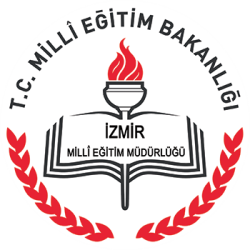 2015- 2019STRATEJİK PLANI T.C.URLA KAYMAKAMLIĞIUZUNKUYU İLKOKULU ORTAOKULU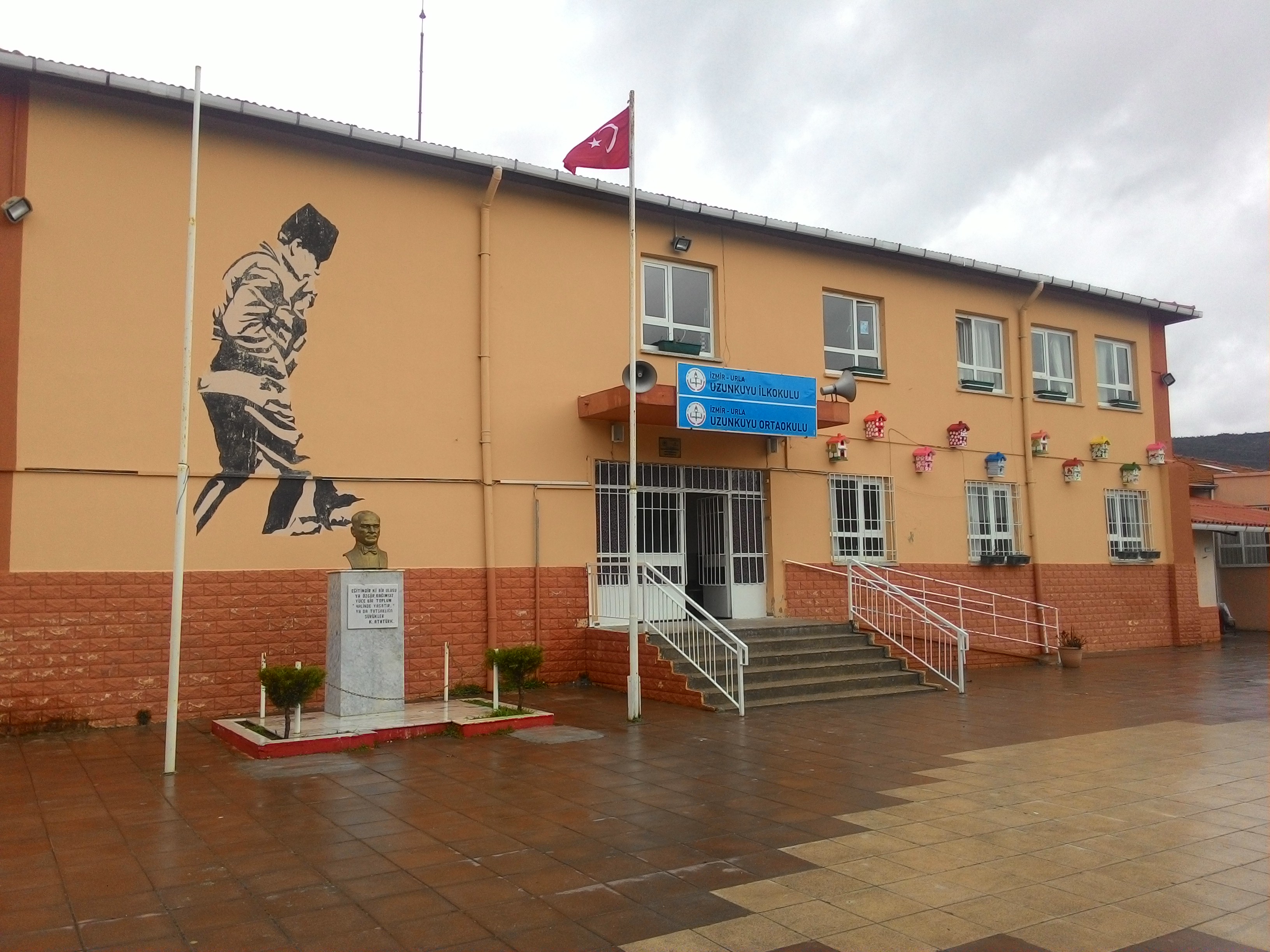 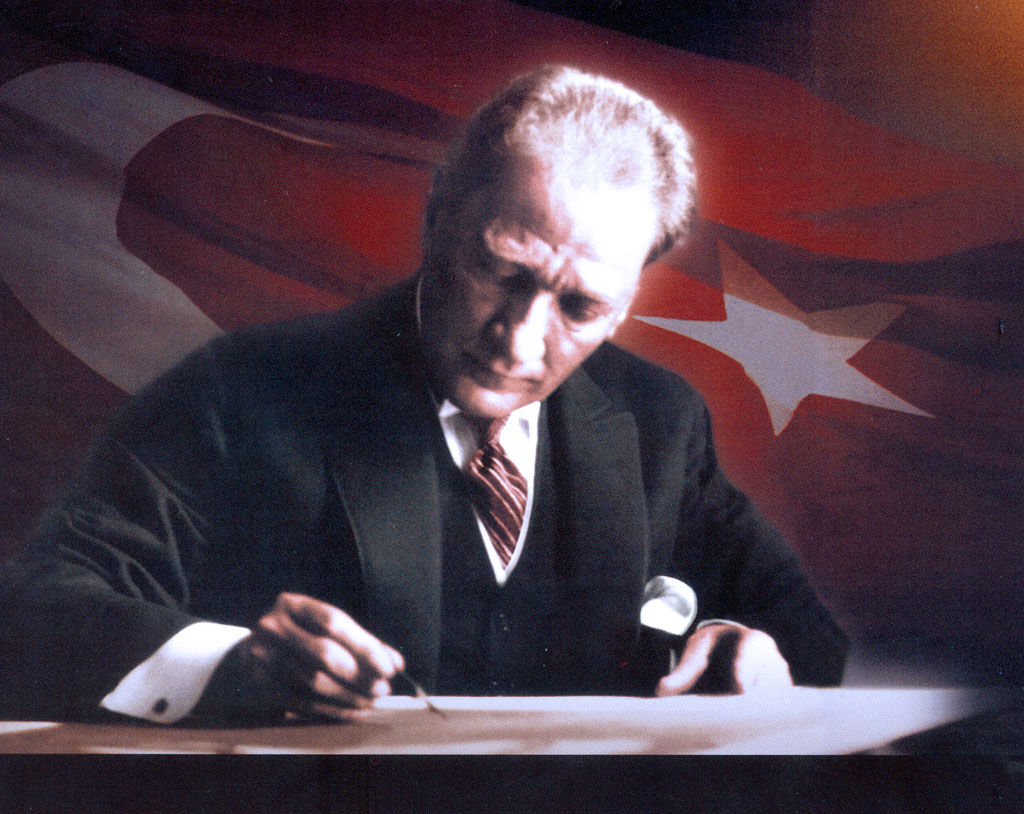 Vatanını en çok seven, görevini en iyi yapandır.Mustafa Kemal ATATÜRK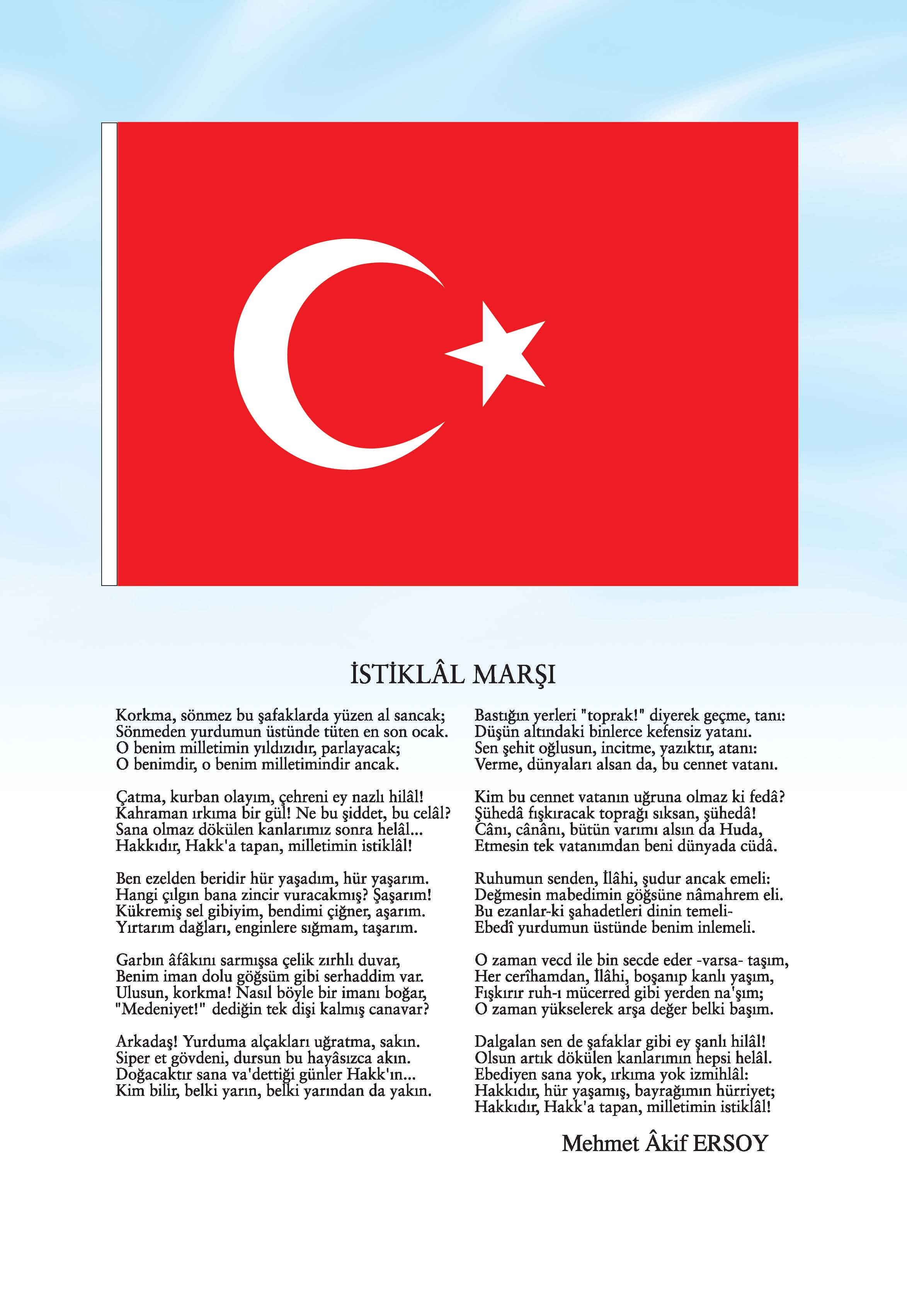 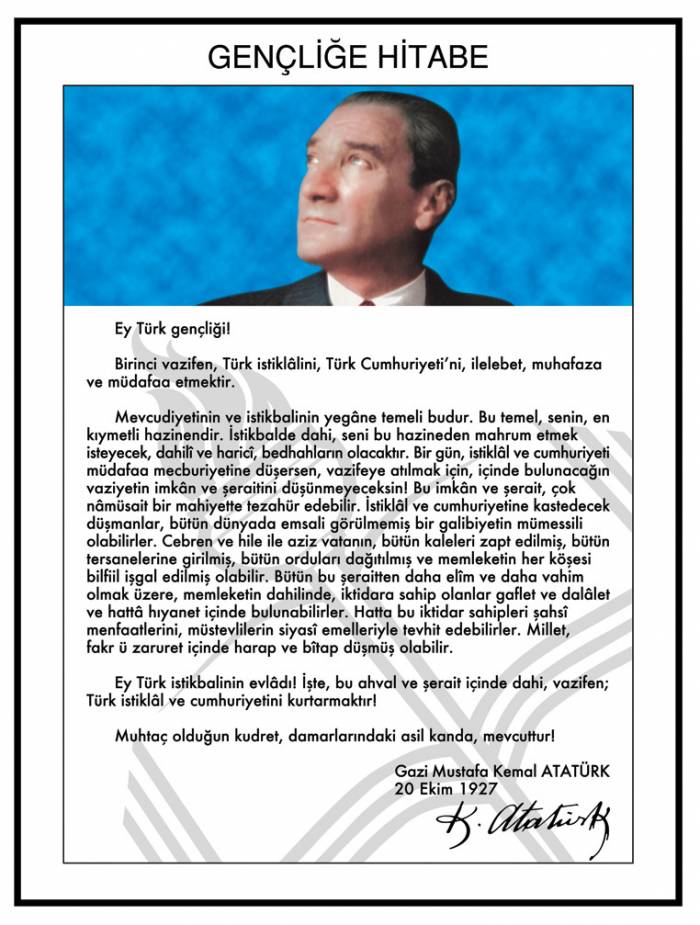 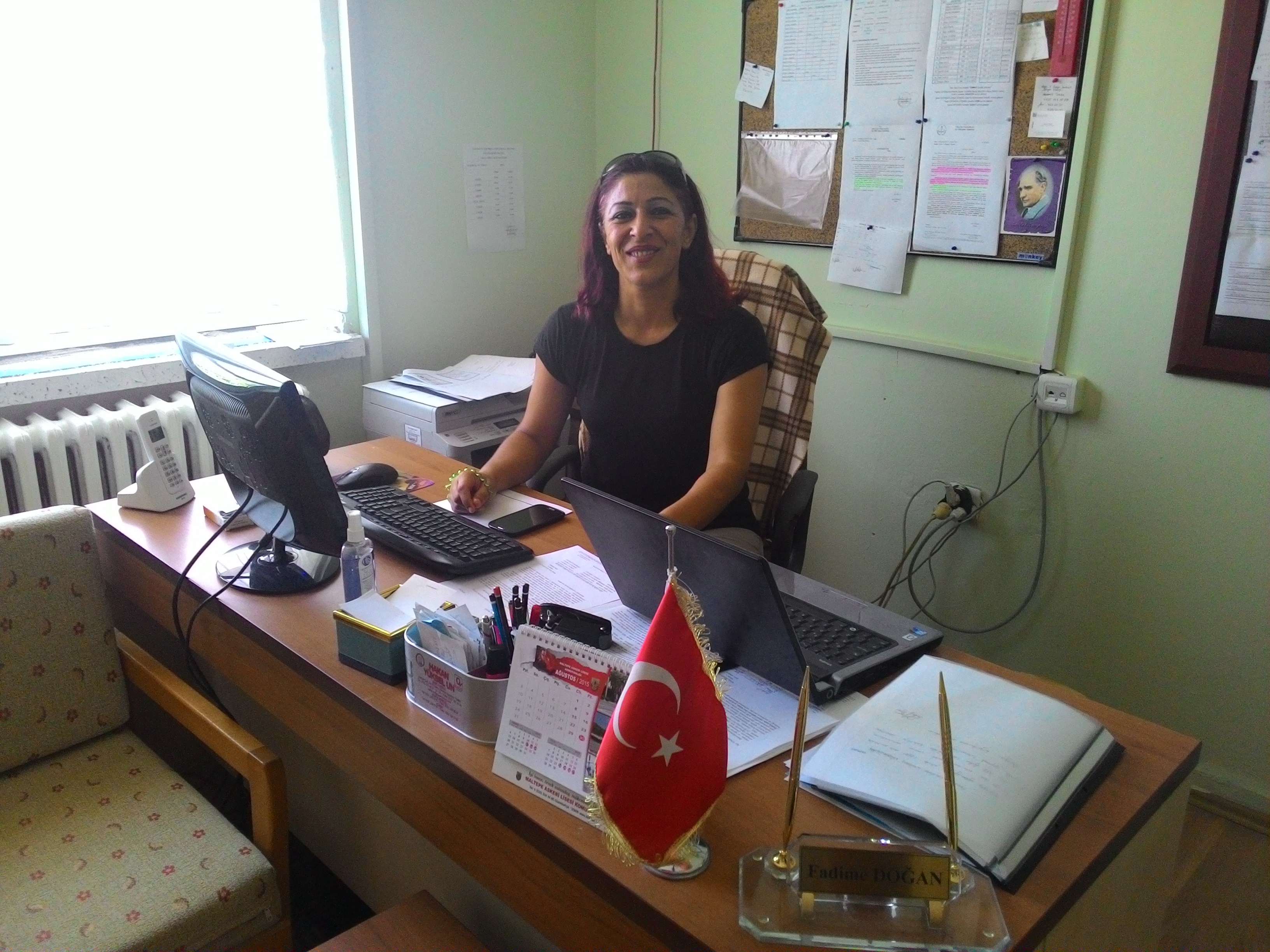 SUNUŞİnsan; potansiyelinde mükemmel bir donanımla dünyaya gelir. Ancak, doğru bir eğitim; alt yapı, ortak akıl ve pozitif ilim, sosyolojiyi kavrama, akıl, ruh sağlığı, sağlam karakter eğitimli üçlü sacayağını bir arada vererek, evrensel değerleri ile bezenmiş, ego odaklı değil, biz odaklı bakan bireyler yetiştirmek; öncelikle ebeveynin ve okul - eğitim kadrosunun vazifesidir.Her bir canlıya yaşama hakkı verilmiştir. Her bir öğrenci evren kadar, dünya kadar değerli ve evreni keşfedecek kadar akıl ve ruh potansiyeli olan öğrencilerimizi yaşanabilir bir dünya için eğitimine ve eğitime yapılacak yatırımla kaliteli bireyler yetiştirebiliriz.İnsanlığın mutluluğunu, güzel bir insan yetiştirmek için hayatını adamış, bireyi tüm yönleriyle yetiştiren, güneş ışınları gibi tüm kalpleri saran eğitim gönüllüleri ile yeni bir dünya için el ele gönül gönüle vererek yaşamaya ne dersin!Haydi !........                                                                                                                Fadime DOĞAN                                                                                                                              Okul MüdürüGİRİŞ Sürekli gelişen ve değişen dünyada, toplumların tüm kurum ve kuruluşlarıyla değişime ayak uydurabilmeleri ayakta durabilmenin temel şartı haline gelmiştir. Bu baş döndürücü değişime ayak uydururken öz değerlerin unutulmaması ve unutturulmaması eğitim kurumu olarak öncelikli amaçlarımızdan olmuştur.                   2015-2019 Stratejik Planımızda öğrencilerimizin ve çalışanlarımızın zaman geçirmekten keyif alacakları donanıma sahip fiziki yapıyı oluşturmayı ve öğrencileri daha yakından tanıyarak ilgi ve yetenekleri doğrultusunda yönlendirerek kendilerini ifade edebilecekleri eğitim ortamları (SANAT EVİ) oluşturmayı,kitap okuma alışkanlığının öğrencilerimizle birlikte  den  e tüm köy halkına kazandırmayı,ecdadımızın bizlere bıraktığı kültürel mirastan biri olan ‘Kuş evleri’ kültürünü çocuklarımıza aktarmayı  hedefledik.                  Ulu Önderin ‘Eğitimde kaybedilecek tek bir fert dahi yoktur ’ sözünü kendimize ilke edindiğimiz stratejik planımızın her yıl performans ölçümü ve gerekli revizyonları yapılacaktır.Stratejik Plan EkibiİÇİNDEKİLERBİRİNCİ BÖLÜMSTRATEJİK PLANLAMA SÜRECİStratejik Planlama Süreci Okulumuzun 2015-2019 yıllarını kapsayacak ikinci stratejik planı hazırlık çalışmaları 2013/26 Sayılı Stratejik Planlama Genelgesi ve Eki Hazırlık Programı ile Kalkınma Bakanlığı’nın Stratejik Planlama Kılavuzuna uygun olarak başlatılmış ve yürütülmüştür. Dayanak olarak alınan üst politika belgeleri, stratejik planlamaya başlama, planlama aşamaları ve planın yasal çerçevesini belirlemiştir. Yasal dayanak belgelerimiz;5018 sayılı Kamu Mali Yönetimi ve Kontrol KanunuStratejik Planlamaya İlişkin Usul ve Esaslar Hakkında Yönetmelik2013/26 Sayılı Stratejik Planlama GenelgesiMEB 2015-2019 Stratejik Plan Hazırlık ProgramıOkulumuzun Stratejik Plan Üst Kurulu, Stratejik Planlamaya İlişkin Usul ve Esaslar Hakkındaki Yönetmelik doğrultusunda kurulmuştur. Bu çerçevede Üst Kurulumuz; Okul Müdürümüz Başkanlığında,  Okul Aile Birliği Başkanımız, bir okul aile birliği yönetim kurulu üyesi ve bir öğretmenimizden oluşturularak kurulmuştur. Stratejik Planlama Üst Kurulu stratejik planlama çalışmalarının her aşamamızda destekleri ile katkı sunmuştur.Stratejik Plan Hazırlama Ekibimiz bir Müdür Yardımcısı, bir rehber öğretmen, 2 öğretmenden ve 2 veliden oluşmuştur. Ekibimizin gönüllük esasına göre daha önce stratejik plan çalışmasında bulunmuş öğretmenlerimizden oluşturulmasına özen gösterilmiştir. Daha sonra müdür yardımcımız İl MEM’ nün Stratejik Plan Hazırlama konulu seminerine katılmıştır.Ekip, stratejik plan çalışmalarında çalışmanın özelliklerine göre zaman zaman bireylere ayrılmış, zaman zaman da birlikte çalışmıştır. Üst kurulu zaman zaman bilgi verilmiş ve çalışmalara üst kurulun verdiği rehberlik doğrultusunda devam edilmiştir. 2015-2019 Stratejik Planı hazırlanırken katılımcı bir anlayış benimsenmiştir. Bu anlayışla birlikte öğrenci, öğretmen, personel ve velilerimizin yapılan anketler ile görüşleri alınmış, kurumumuzun bir durum fotoğrafı çekilmiştir.Stratejik Planın AmacıOkulumuzda,toplumdan gelen talepleri dikkate alan, katılımcılığı önemseyen, hedeflerini netleştirmiş,başarıyı ve insani değerleri yükseltme çabası içinde, şeffaf,etkin, hep daha iyiye doğru ilerlemeye odaklanan bir yönetim anlayışı oluşturmak.Stratejik Planın KapsamıBu stratejik plan dokümanı Uzunkuyu İlkokulu ve Orta Okulu, mevcut durum analizi değerlendirmeleri doğrultusunda, 2015–2019 yıllarında geliştireceği amaç, hedef ve stratejileri kapsamaktadır.Stratejik Planlama Çalışmaları:Milli Eğitim Bakanlığı 2015-2019 Stratejik Planı konulu 2013/26 sayılı Genelgesi ve Hazırlık Programı, İzmir İl Milli Eğitim Müdürlüğü ve Urla İlçe Milli Eğitim Müdürlüğünün ilgi yazıları gereği Ocak ayı içerisinde Stratejik Planlama Çalışmaları kapsamında okul personelimiz içerisinden ‘’Stratejik Plan Üst Kurulu” ve “Stratejik Planlama Ekibi” kurulmuştur.    Stratejik planlama konusunda Mart 2014 - Mayıs 2015ayları arasında  okulumuzun Durum Analizi yapılarak İlçe Milli Eğitim Müdürlüğümüz Strateji Geliştirme Bölümüne iletilmiştir.   Okulumuzun Stratejik Planına (2015-2019) Stratejik Plan Üst Kurulu ve Stratejik Planlama Ekibi tarafından, 10.03.2014 tarihinde toplanılarak çalışma ve yol haritası belirlendikten sonra taslak oluşturularak başlanmıştır. İlçe Milli Eğitim Müdürlüğümüz tarafından gönderilen Stratejik Planlama ile ilgili evraklar Stratejik Planlama ekibimiz tarafından incelenmiştir. Stratejik Planlama süreci hakkında ekip bilgilendirilmiştir.    Önceden hazırlanan anket formlarında yer alan sorular katılımcılara yöneltilmiş ve elde edilen veriler birleştirilerek paydaş görüşleri oluşturulmuştur. Bu bilgilendirme ve değerlendirme toplantılarında yapılan anketler ve hedef kitleye yöneltilen sorularla mevcut durum ile ilgili veriler toplanmıştır.Stratejilerin Belirlenmesi;Stratejik planlama ekibi tarafından, tüm iç ve dış paydaşların görüş ve önerileri bilimsel yöntemlerle analiz edilerek planlı bir çalışmayla stratejik plan hazırlanmıştır.Bu stratejik plan dokümanı oluşturulurken plan ekibinin yaptığı çalışmalar şu şekildedir. Kurumumuzun 2013/2014 Eğitim öğretim yılı mevcut durum analizi 2014 Haziranında hazırlanmıştır.2014/2015 Eğitim öğretim yılı başında sene başı öğretmenler kurulu toplantısında okul stratejik planlama ekibi ve temsilcisi belirlenmesi güncellenmiştir.Okul stratejik planlama ekibince Aralık 2014’te okulumuzun mevcut durum analizi gözden geçirilmiştir.Okul stratejik planlama ekibince Ocak 2015’te okulumuzun çevre analizi ele alınmış ve güncellenmiştir.Okul stratejik planlama ekibince Şubat 2015’te okulumuzun GZFT(SWOT) Analizi ele alınmış ve güncellenmiştir.Okul stratejik planlama ekibince Mart 2015’te TOWS Matrisi hazırlanmıştırOkul stratejik planlama ekibince Mart 2015’te 2015/2019 stratejik planında kullanılmak üzere Vizyon ifadesini belirlemek amacıyla okul bünyesinde öğrenci ve öğretmenlerin katılımına açık yarışma düzenlenmiştir. Okul stratejik planlama ekibince yıl boyunca ilçe milli eğitim müdürlüğünün stratejik planlama süreci çerçevesindeki seminer ve toplantılara katılınmış ve gündem olarak okul stratejik planlama ekibi toplantılarında ilgili konular değerlendirilmiştir.Okul stratejik planlama ekibince Nisan- Mayıs 2015’te planın geleceği yönelim boyutunu oluşturan (TEMALAR, STRATEJİK AMAÇLAR, HEDEFLER, PERFORMANS GÖSTERGELERİ ) unsurları hazırlanmıştır.Okul stratejik planlama ekibince Mayıs 2015’te 2015/2019 Stratejik Planının Maliyetlendirme çalışmaları tamamlanmıştır. Okul stratejik planlama ekibince Mayıs 2015’te 2015/2019 Stratejik Planının İzleme değerlendirme bölümü ele alınmış ve izleme-değerlendirme tabloları geliştirilmiştirStratejik Plan Üst KuruluStratejik Planlama EkibiStratejik Plan ModeliOkulumuz stratejik planın hazırlanmasında tüm tarafların görüş ve önerileri ile eğitim önceliklerinin plana yansıtılabilmesi için geniş katılım sağlayacak bir model benimsenmiştir.Okulumuz Stratejik Plan’ı temel yapısı, Bakanlığımız/İlimiz ve İlçemiz Stratejik Planlama Üst Kurulu tarafından kabul edilen İlimiz Vizyonu doğrultusunda eğitimin üç ana bölümü (erişim, kalite, kapasite), üç tema, üç amaç ve 5 hedef ile paydaşların görüş ve önerilerini baz alır nitelikte oluşturulmuştur.İKİNCİ BÖLÜMDURUM ANALİZİ2.1. Tarihi GelişimOkulumuz eğitim-öğretim faaliyetlerine lik alana sahip olan bugünkü okul bahçesinde 1933 yılında dönemin İzmir valisi Kazım Dirik döneminde yapılmış olan İlkokul binasında başlamıştır. Bina, I. Dünya Savaşı'nda Çanakkale ve Suriye cephelerinde savaşan ve Kurmay Başkanı iken, Mustafa Kemal'in ordu müfettişi olarak Samsun'a gönderilmesini sağlayan Kazım Dirik Paşa’nın eseridir.Kurtuluş Savaşı'ndan sonra askerlikten ayrılan Kâzım Dirik, Bitlis ve İzmir'de valilik yaptı. Kazım Dirik’in İzmir Valiliği sırasında köy kalkınması ve eğitim konularında yaptığı çalışmalar bölge halkının yaşam düzeyini yükseltmiştir. Yaptığı önemli çalışmalardan birisi de Uzunkuyu Köyünde bulunan eski ilkokul binasının devlet- köylü işbirliği ile inşa edilmesidir.Binanın yapımına Alaçatı taşı kullanılarak 1930 yılında başlanmış olup 1933 yılında eğitim öğretime açılmıştır. 1933 yılından 1979 yılına kadar ilkokul olarak kullanılmıştır. 1979 yılından sonra Ortaokul olarak hizmet vermeye devam etmiştir. Bunun yanı sıra aynı bahçe içerisinde 1968 yılında iki derslikli bir bina daha yapılmış olup eğitim-öğretim faaliyetlerinin bir bölümü bu binada sürdürülmüştür.1933 yılında yapılan bina 1992 yılında tamamen terk edilmiş olup eğitim-öğretim faaliyetlerine 1992 de hizmete giren 8 derslikli yeni ilköğretim binasında devam edilmektedir.Öğretmenlerin barınma ihtiyaçlarını karşılayabilmek amacı ile bahçe içerisine değişik dönemlerde öğretmen lojmanları da inşa edilmiştir. Ancak bu lojmanlar içerisinde bugün ayakta kalabilen tek bina 1968 yapımı olan lojmandır. Birbirine yapışık lik çift daireden oluşan bu lojmanlar 2005 yılında onarılarak anasınıfına dönüştürülmüş ve eğitim-öğretime kazandırılmıştır.Şu anki eğitim ve öğretim faaliyetleri, 1992 yılında yapılmış olan  8 derslikli binamızda sürdürülmektedir.Ayrıca 2002 yılında okulumuzun taşımalı ilköğretim olması nedeni ile taşımalı gelen öğrencilerin yemek yiyebileceği 150 kapasitelik bir yemekhane yapılmıştır.Okulumuza 2005 yılı Ekim ayında Urla Güç Birliği Platformunun verdiği 7 bilgisayar ve yapılan bağışlar neticesinde Bilgisayar laboratuarı kurulmuş olup, Okul idaresi, öğretmen ve velilerimizin çabalarıyla okulumuzda bilişim atağı gerçekleştirilmiş, her sınıfa bir televizyon ve VCD kazandırılmıştır. Teknolojik alanda önemli bir yenilik olan İnternetle (ADSL) okulumuzun tanışması ise 2006 Kasım ayında gerçekleşmiştir.2009-2010 Eğitim Öğretim yılında bütün sınıflarımıza Projeksiyon cihazı kazandırılmıştır. Okulumuz tarihi geçmişinden aldığı güçle, teknolojiyle barışık bir şekilde ve eğitimin önemine inanmış yönetici ve öğretmenleri ile geleceğe emin adımlarla yürümektedir.2013-2014 Eğitim Öğretim yılında ,öğrencilerimizin yaptığı resimlerin  çerçevelenerek okulumuz duvarlarına asıldı.Duvarlar, duvar resimleri ile resimlendirilerek okulumuza renk katıldı.Kültürel mirasımız olan ‘Kuş Evleri’ uygulamaları yapılarak,bu uygulamalar köylerimize asılmak üzere köy muhtarlarına teslim edildi.Ayrıca bu kuş evleri okulumuzun muhtelif yerlerine de asıldı.Aynı eğitim öğretim yılında okulumuza bir halı saha, kamelya ve kuş kafesi uygulamaları da yapılarak; salt bir öğretim kurumu değil aynı zamanda çevre köylere spor aktivitesi imkanı sağlayan,dinlence ve eğlence yeri haline de getirilmiş oldu.Geçmiş Yıllarda Görev Yapan Okul Müdürleri2.2.  Yasal Yükümlülükler  ( Mevzuat Analizi )Faaliyet Alanları, Ürün/HizmetlerPaydaş Analizi	Okulumuzun hizmet verme sürecinde işbirliği yapması gereken kurum ve kişiler, temel ve stratejik ortaklar olarak tanımlanmaktadır. Temel ve stratejik ortak ayrımını yaparken her zaman birlikte çalışmalar yürüterek beraber çalıştığımız kurumlar temel ortak, stratejik planımız doğrultusunda vizyonumuza ulaşırken yola birlikte devam ettiğimiz kurumlar stratejik ortak olarak belirtilmektedir. Okulumuz paydaş analizi çalışmaları kapsamında öncelikle ürün, hizmetler ve faaliyet alanlarından yola çıkılarak paydaş listesi hazırlanmıştır. Söz konusu listenin hazırlanmasında temel olarak kurumun mevzuatı, teşkilat şeması, gerçekleştirilen stratejik planlama ilgili çalışmaların sonuçları, okul yönetiminin görev tanımları ile yasal yükümlülüklere bağlı olarak belirlenen faaliyet alanları ve müdürlüğümüzün 2010-2014 Stratejik Planından yararlanılmıştır.	Etki/önem matrisi kullanılarak paydaş önceliklendirilmesi yapılmış ve buna bağlı olarak görüş ve önerilerinin alınması gerektiği düşünülen nihai paydaş listesi oluşturulmuştur. 	Paydaşların görüşlerinin alınmasında Bakanlığın yayınladığı ve okulumuza uyarladığımız “İç Paydaş Anketi” ve “Dış Paydaş Anketi” ve “Özdeğerlendirme” anketleri kullanılmıştır.  Anketlerde amaca yönelik olarak okulumuza ilişkin algı, önem ve öncelik verilmesi gereken alanlar ile iç paydaşlarda kurum içi faktörlere, dış paydaşlarda ise talep ettikleri bilgiye ulaşım durumunu belirleyen özel sorulara yer verilmiştir. Paydaş analizi sürecinde anket uygulaması ve toplantı sonuçları değerlendirilerek elde edilen görüş ve öneriler sorun alanları, kurum içi ve çevre analizleri, GZFT analizi ile geleceğe yönelim bölümünün hedef ve tedbirlerine yansıtılmıştır. Analiz sonuçlarına ilişkin detaylı bilgilere hazırlanan Paydaş Analizi ve Durum Analizi Raporlarında yer verilmiştir.Okulumuz 2015-2019 Stratejik Planı hazırlanırken katılımcı bir anlayış benimsenmiştir. Bu anlayışla birlikte Okul Aile Birliği Üyeleri ile toplantılar yapılmış, mevcut durum analizi ve strateji belirlenmesi aşamalarında okulumuzun tüm çalışanlarıyla görüşülmüş; karşılıklı fikir ve bilgi alışverişinde bulunulmuştur.Dış paydaşlarımızın da katkısını alabilmek adına okulumuz ile ilişki içinde olan Yerel Yönetim Temsilcileri, Sivil Toplum Örgütü Yöneticileri ve Üyeleri, il ve ilçe Milli Eğitim Müdürlüğü Yöneticileri, okul toplumu ile ilişkili olan kanaat önderleri temsilcileriyle 2014-2015 yılları içerisinde formal ve informal toplantı ve görüşmeler yapılmış ve kurumumuza dışarıdan bakanların gözüyle bir durum fotoğrafı çekilmiştir.2.4.1 Paydaş Listesi Not:√:Tamamı    O:Bir Kısmı2.4.2 Paydaş Önceliklendirme MatrisiTablo …  Paydaş Önceliklendirme MatrisiNot: √: Tamamı    O:Bir Kısmı2.4.3. Paydaş Önem  / Etki MatrisiTablo …  Paydaş Önem  / Etki MatrisiNot: √: Tamamı    O:Bir Kısmı2.4.4 Yararlanıcı Ürün/Hizmet MatrisiTablo … Yararlanıcı Ürün/Hizmet Matrisi√: Tamamı    O: Bir kısmı2.4.5. İÇ PAYDAŞLARLA İLETİŞİM VE İŞBİRLİĞİ ÇALIŞMALARIOkulumuzun İç Paydaşları olan Milli Eğitim Bakanlığı, İl Milli Eğitim Müdürlüğü, Kaymakamlık, İlçe Milli Eğitim Müdürlüğü, Öğretmenler ve Aile Birlikleri iletişim halinde ve işbirliği içerisinde hareket etmektedir	2.4.5.1. İç Paydaşların Okulumuz Hakkındaki GörüşleriPaydaş analizi ile stratejik planlama sürecine girdi oluşturulması, planın paydaşların beklentileri doğrultusunda şekillenmesi ve taraflarca sahiplenilmesi sağlanılmıştır.		2.4.5.1.1 Kurumun Olumlu Yönleri	1.Sınıf başına düşen öğrenci sayısının 20’nin altında olması	2.Okulun 10700 m2’lik büyük bir bahçe içinde olması.	3.Bahçenin spor alanları ile düzenlenmiş olması	4.Yemekhane binasının olması ve aynı zamanda çok amaçlı salon olarak da kullanılabilmesi.	5.Personel arasındaki uyum.	6.Liderlik ruhu taşıyan sorumluluk alan çalışanların olması.2.4.5.1.2. Kurumun Geliştirilmesi Gereken Yönleri	1.Tarihi okul binasının Restore edilerek İlkokul-Ortaokul binalarının ayrılması,2.Derslik sayısının yetersiz olması,	3.Teknolojik donanımın eski olması ve yetersiz kalması,	4.Eğitim-Öğretim kalitesi,	5.Rehberlik ve Özel eğitim çalışmaları,	6.Taşımalı Eğitim Servis araçları, 7.Hizmet İçi Eğitim Faaliyetlerine katılım ve öğretmenlerin bireysel gelişim faaliyetleri,		2.4.5.1.3. Kurumdan Beklentiler	1.Bağımsız bir İlkokul binası	2.Akademik başarı	3.Sosyal Kültürel ve Sportif faaliyetlerin arttırılması	4.Proje üretimi 	5.Rehberlik ve Özel Eğitim faaliyetlerinin geliştirilmesi2.4.6.  Personelin Değerlendirmesi ve BeklentileriOkul binasının ve okul bahçesinin ortak kullanılması, derslik sayısının yetersiz olması eğitimi olumsuz etkilediği düşünülmektedir. Birimlerdeki personeller kendi görev yetki ve sorumlulukları dahilinde işbirliği içinde görevlerini sürdürmektedir.2.4.7 Dış Paydaşların Okulumuz Hakkındaki Görüşleri              Urla Kaymakamlık, İlçe Milli Eğitim Müdürlüğü, Veliler, Mahalle Muhtarı, Sağlık Ocağı ve Urla Belediye Başkanlığı dış paydaşlarımız olarak tanımlanmaktadır. Dış paydaşlarımız çeşitli hizmet alanlarında stratejik ortak, hizmet alan unsur ve tedarikçi gibi nitelikte işbirliği yaptığımız paydaşlarımızdır. İlgili birimlerle ayrı ayrı yürütülen özel çalışmalar olduğu gibi eşgüdüm içinde yürütülen faaliyetlerde bulunmaktadır. Özellikle velilerimiz ile yapılan  memnuniyet ve algı anketleri TKY ekibimizce değerlendirildiğinde Kurumumuz ile ilgili dış paydaşların genel görüşleri şu şekildedir.2.4.7.1 Kurumun Olumlu Yönleri	1.Güvenli okul ortamının olması 2.Temiz ve hijyen kurallarına uyan çevreci anlayışın olması3.Okulla ilgili muhatap olacakları kişiye erişebilirlilik2.4.7.2 Kurumun Geliştirilmesi Gereken Yönleri1.Veliler arasında işbirliği2.Akademik başarı3.Sosyal ve Kültürel faaliyetlerin sayı ve kalitesinin arttırılması4.Bilgilendirme	2.4.7.3 Kurumdan Beklentiler1.Akademik başarı2.Sosyal ve Kültürel faaliyetlerin sayı ve kalitesinin arttırılması3.Veli ve Aile eğitimiKURUM İÇİ ANALİZ Örgütsel Yapı 2.5.1.1.Çalışanların Görev DağılımıTablo … Çalışanların Görev Dağılımı2.5.1.2. Kurul,  Komisyonların GörevleriTablo … Kurul,  Komisyonların Görevleri2.5.2 İnsan Kaynakları 2.5.2.1. 2014 Yılı Kurumdaki Mevcut PersonelOkulumuzda 1 Müdür Vekili, 1 müdür yardımcısı 5 sınıf öğretmeni,1 Okul Öncesi öğretmeni,7 branş öğretmeni görev yapmaktadır. Çalışanların %7.1 inin hizmet yılı 1-3 yıl; %3.6 sının hizmet yılı 4-6yıl, %7.1’nın hizmet yılı11-15 yıl %10.8 i 16-20 yıl ve üzeri arasıdır.Personelin katıldığı yıllık hizmet içi eğitim sayısı ortalaması% 1’dır.Okulumuzda 1 hizmetli çalışmakta ve memur görev yapmamaktadır.2.5.2.7. İç İletişim ve Karar Alma Süreci	2.5.2.7.1. İç İletişimOkuldaki kararlar toplantılar yapılarak, herkesin fikirlerini ortaya koyması ve mümkün olduğunca fikir birliğine varılmaya çalışılarak alınır.	2.5.2.7.2. Karar Alma SüreciOkulumuzda kararlar; ilgili kişilerle beraber kanun, tüzük ve yönetmeliklere uygun bir şekilde alınır. Okulumuzda karar alma süreci; yönetmelik ve diğer ilgili mevzuatlar doğrultusunda gerçekleşmektedir. Kararlar ortak alınır ve birlikte uygulanır.  Okul idaresi okulu ve öğretmenleri ilgilendiren kararlarında öğretmenlerin görüşüne başvurur. Katılımcı bir yönetim anlayışı okulumuzda hakimdir. Tüm öğretmenlerimizin görüş ve düşünceleri okul yönetimi için dikkate alınmakta ve önemsenmektedir. 2.5.3Teknolojik DüzeyOkulumuzda her sınıfta birer tane, 2 tane okul yöneticilerinde olmak üzere toplam 12 tane bilgisayar ve 9 projeksiyon cihazı, 3 tane yazıcı, 1 tarayıcı bulunmaktadır. Dersliklerimizin hepsinde internet bağlantısı bulunmaktadır.2.5.4. Okulun Fiziki Altyapısı:     2.5.4.1.  Okulun Fiziki DurumuOkulumuzda 1Müdür odası, 1 müdür yardımcısı odası, 1 öğretmenler odası ve 10 derslik bulunmaktadır.2.5.5. Mali KaynaklarOkulumuzun mali kaynaklarını genel bütçe, okul aile birliği gelirleri olarak belirlenmiştir.İstatistiki VerilerOkulumuzda 11 tane  Okul Öncesi  öğrenci, 1 derslik ve 1 şubede eğitim almaktadır. Okulumuzda İlkokul ve Ortaokul aynı binada eğitim yapmaktadır. Toplam öğrenci sayımız 161’dir. Okulumuzda 10 derslik, 10 şube de eğitim öğretim gerçekleştirilmektedir. Derslik başına düşen öğrenci sayımız 25 dir. Okulumuzda başarısızlıktan sınıf tekrarı yapan öğrenci yoktur.İstatistik tabloları ekler bölümünde yer almaktadır.ÇEVRE ANALİZİ      İzmir ili sosyal kültürel ve ekonomik açıdan gelişmiş illerimizden biridir. Ancak, sürekli göç alıyor olması, mesleki teknik, sosyal kültürel ve hizmet içi eğitim açısından sürekli eğitim ve öğretime ihtiyaç duyulmaktadır.Faaliyetlerin sürekli düzenlenmesi ve yenilenmesi gerekmektedir   1-UZUNKUYU KÖYÜKöyümüzün Tarihçesi:                      Okulumuzun bulunduğu Uzunkuyu Köyü ilçemizin 25 km batısında ve Çeşme Yolu üzerinde bulunmaktadır. Bu bölgede Urla ilçesine bağlı 7 köy vardır. Ve Uzunkuyu Köyü merkez köy konumundadır.  Uzunkuyu köyünün başlıca geçim kaynakları, tarım, zeytincilik ve bağcılıktır. Tarım alanları geniş olmasına rağmen genç nüfusun %90 Urla, Çeşme ve İzmir’e göç ederek çeşitli iş kollarında geçimlerini sağlamaktadırlar Bunda en önemli etken; tarımsal faaliyetlerde maliyetin yüksek oluşu ve getirisinin az olmasıdır. Köyde emeklilik oranı %70 tir.  Çeşme yolu üzerinde yapılan kahvaltı restoranları bu işle uğraşanlar için iyi bir gelir getirmektedir. Son yıllarda bölge halkının tarım arazilerini satmasıyla bu tarım arazileri üzerine yapılan yazlık evler, zaten kötü olan tarım sektörünü daha da olumsuz yönde etkilemektedir. 	Öğrencisi taşımalı olarak Uzunkuyu İlköğretim Okuluna gelen çevre köylerin sosyokültürel ve ekonomik durumlarına baktığımızda halkın gelir düzeylerinin pek parlak olduğu söylenemez. Tarım, hayvancılık, bağcılık ve balıkçılık bu köylerimizin en önemli ekonomik etkinlikleri arasında yer alır. Bu köylerimizde de birçok genç nüfus işsizlikten il ve ilçe merkezlerine göç etmektedir. 2.6.1 Üst Politika Belgeleri5018 sayılı kanunStratejik Planlama YönetmeliğiStratejik Plan KılavuzuDiğer Stratejik Planlar(MEB, Maliye Bakanlığı İl ve İlçe Stratejik Planları)MEB Okul Öncesi Eğitim Kurumları Yönetmeliğiİlköğretim Kurumları Yönetmeliği2.7.GZFTANALİZİOkulumuz için GZFT Analizi yapılırken; güçlü yönler,zayıfyönler,fırsatlar,tehditler incelenerek, önemli ve hemen harekete geçirilmesi gerekenler tespit edilmek suretiyle çalışmalar yapılandırılmıştır. Bu yapılandırmayla birlikte analiz sonuçlarının üst belgelerle ilişkilendirilmesi yapılmıştı2.7.1 Güçlü Yönler, Zayıf Yönler, Fırsatlar, TehditlerGüçlü Yönler, Zayıf YönlerFırsatlar, Tehditler2.8. TOWS MatrisiYöntemOkulumuz için TOWS Analizi yapılırken; Güçlü yönlerimizin nasıl fırsatlara dönüştürebileceğimiz, Tehditlerin nasıl Güçlü yönlerle azaltılabileceğini, Zayıf yönlerimizin Fırsatlardan yararlanarak nasıl güçlendirebileceğimizi, Tehditlerimizin etkisini hangi zayıf yönlerimizi güçlendirerek azaltabileceğimizi tespit edilmek suretiyle çalışmalar yapılandırılmıştır. 2.8.1 GF Stratejileri2.8.2. GT Stratejileri2.8.3. ZF Stratejileri2.8.4. ZT StratejileriÜÇÜNCÜ BÖLÜMGELECEĞE YÖNELİMMisyon, Vizyon, Temel DeğerlerMİSYONUMUZGüzel bir köy ortamında okulunu, ülkesini, içinde yaşadığı dünyayı seven, benimseyen, inançlı, kararlı, cesur, soran, sorgulayan, çalışkan, başarılı, öğrenme heyecanı olan, yaratıcı, iyi ahlaklı, yapıcı, bilimsel, sorumluluk sahibi, iyi eğitilmiş öğrenciler yetiştirmekVİZYONUMUZYetiştirdiğimiz öğrenciler; dünyayı tanıyan ve başkalarının haklarına saygı gösteren, bir sonraki nesile daha iyi bir dünya bırakabilen, kendisi ve başkalarına karşı dürüst olabilen bireylerdir. Sağlıklı yaşayan, kendisi ve çevresiyle barışık, yaşamdaki güzelliklerin farkına vararak mutlu olan, inançlı, çalışmalarıyla başarıya ulaşmış, yaşama ve insanlara sevgi ve umut dolu bir yürekle bakarak kendisini geliştirip topluma hizmet veren bireylerdir.Kısaca vizyonumuz; Yapacağımız her türlü çalışmada diğer eğitim kurumlarına “MODEL OLMAK” tır.Önceliğimiz duyarlılık,hedefimiz başarmaktırTEMEL DEĞERLERİMİZTürk Milli Eğitiminin amaç ve ilkeleri doğrultusunda;    	Demokratik kuralların uygulandığı, sevgi, saygı ve hoşgörüye dayalı bir çalışma ortamında;Atatürk inkılap ve ilkelerine ve Atatürk milliyetçiliğine bağlı; Türk Milletinin milli, ahlaki, insani, manevi ve kültürel değerlerini benimseyen, koruyan ve geliştiren; Ailesini, vatanını, milletini seven ve daima yüceltmeye çalışan;İnsan haklarına ve Anayasanın başlangıcındaki temel ilkelere dayanan demokratik, laik ve sosyal bir hukuk devleti olan Türkiye Cumhuriyetine karşı görev ve sorumluluklarını bilen ve bunları davranış haline getirmiş; Yaşamın her alanında Türkçeyi doğru, güzel, etkili kullanan; Çevresi ile barışık, başkalarıyla iyi ilişkiler kuran, iş birliği içinde çalışan, hoşgörülü ve paylaşmayı bilen, dürüst, erdemli, iyi, mutlu; Beden, zihin, ahlak, ruh ve duygu bakımlarından dengeli ve sağlıklı şekilde gelişmiş bir kişiliğe ve karaktere, hür ve bilimsel düşünme gücüne, geniş bir dünya görüşüne sahip, insan haklarına saygılı, kişilik ve teşebbüse değer veren, topluma karşı sorumluluk duyan; Yapıcı, yaratıcı ve verimli; Doğayı tanıyan, seven, koruyan, insanın doğaya etkilerinin neler olabileceğini ve bunların sonuçlarının kendisini de etkileyebileceğinin farkında olan;Özel eğitime ihtiyacı olan bireylerin de akranları ile birlikte eğitim almalarının öneminin farkında olan bireyler yetiştirmektir.Velileriyle okul çalışma ekiplerinde görev alan, okulun tanıtım çalışmalarını organize eden, okul yönetimi ve öğrencilerin öğrenme süreçlerine katılan, okulun eksik ve ihtiyaçlarına duyarlı bir çevre yaratmaktır.Örgütün misyon ve vizyonunu sahiplenen, çevresini benimseyen, geliştirmeye çalışan, hedefleri olan, alınan kararların her aşamasına katılan, gelecekte hayal edilen duruma ulaşmayı sağlayacak çalışanlar ortamını oluşturmaktır. TEMA I: EĞİTİM VE ÖĞRETİME ERİŞİMİN ARTIRILMASIAMAÇ 1:Örgün temel eğitim kapsamında bulunan bireylerin en temel hakkı olan eğitim ve öğretime eşit şartlarda katılımını ve devamını sağlamakHEDEF 1.1Öğrencilerimizin devamsızlık oranlarını azaltmak ve okul terklerini önlemek.P.G. 1. 1. Performans GöstergeleriMevcut Durum:Okulumuzda İlkokul ve Ortaokulda 2012-2013 öğretim yılında ilkokul 1,2,3 ve 4 devamsızlıktan sınıf tekrarı yapan öğrenci sayısı 0 ve %0 iken 2013-2014 öğretim yılında yine0 ve %0 olduğu görülmüştür. Bu oranın aynı şekilde korunması için gerekli tedbirler alınacaktır.Okulumuzda 2012-2013 öğretim yılında ilkokul 1,2,3 ve 4 okul terki yapan öğrenci sayısı 0 ve %0 iken 2013-2014 öğretim yılında yine0 ve %0 olduğu görülmüştür. Bu oranın aynı şekilde korunması için gerekli tedbirler alınacaktır.Tedbirler 1. 1rMevcut Durum:Okulumuzda sanatsal, sportif, kültürel ve bilimsel faaliyetler sadece Belirli Günler Ve Haftalar kutlamaları çerçevesinde gerçekleştirilmekte olup yeterli faaliyet yapılamamaktadır.2.1.TedbirlerTEMA III: KURUMSAL KAPASİTENİN GELİŞTİRİLMESİAMAÇ 3:Mevcut beşeri, fiziki ve mali alt yapı eksikliklerini tespit ederek giderilmesini sağlamak, bilgi teknolojilerinin amaca uygun ve verimli kullanımını sağlayarak, kurumsal kapasiteyi geliştirmekHEDEF 3.1: Mali imkânlar ölçüsünde okulumuzun alt yapı, donatım ihtiyacını karşılamak, gereken çalışmaları yapmak.Mevcut Durum:Okulumuzun talepleri doğrultusunda 2011-2013-2014 yıllarında çatı, dış cephe boya ve elektrik tesisatı yenileme işleri tamamlandı.Okulumuz İlkokul ve Ortaokul aynı binada eğitim yapmaktadır.Spor salonumuz yoktur.Çok amaçlı salon,kütüphane ve konferans salonumuz yoktur.Okulumuzda engellilerin kullanımına yönelik düzenlemeler yerel imkânlarla yapılmıştır.Dersliklerin boya ve diğer tüm bakımları yerel imkânlar ölçüsünde yapılmaya çalışılmaktadır.Tedbirler 3.1.4.BÖLÜM2015-2019 STRATEJİK PLANIMALİYETLENDİRMEMALİYET TABLOSUStratejik Plan Tema, Stratejik Amaç, Hedef Maliyet İlişkisiTablo: SP Tema, SA, SH, Maliyet İlişkisi TablosuKAYNAK TABLOSUBÖLÜM 5İZLEME VE DEĞERLENDİRMEİzleme ve Değerlendirme aşağıdaki esaslara bağlı kalınarak yapılacaktır:a) İzleme ve Değerlendirme   İzleme, stratejik planın uygulanmasının sistematik olarak takip edilmesi ve raporlanması anlamını taşımaktadır. Değerlendirme ise, uygulama sonuçlarının amaç ve hedeflere kıyasla ölçülmesi ve söz konusu amaç ve hedeflerin tutarlılık ve uygunluğunun analizidir. Okulumuz Stratejik Planının onaylanarak yürürlüğe girmesiyle birlikte, uygulamasının izleme ve değerlendirmesi de başlayacaktır. Planda yer alan stratejik amaç ve onların altında bulunan stratejik hedeflere ulaşılabilmek için yürütülecek çalışmaların izlenmesi ve değerlendirilmesini zamanında ve etkin bir şekilde yapabilmek amacıyla Okulumuzda Stratejik Plan İzleme ve Değerlendirme Ekibi kurulacaktır. İzleme ve değerlendirme, planda belirtilen performans göstergeleri dikkate alınarak yapılacaktır. Stratejik amaçların ve hedeflerin gerçekleştirilmesinden sorumlu kişiler 6 aylık veya yıllık dönemler itibariyle yürüttükleri faaliyet ve projelerle ilgili raporları bir nüsha olarak hazırlayıp İzleme ve Değerlendirme Ekibine verecektir. Okulumuzun İzleme ve Değerlendirme Ekibi ( OGYE) Stratejik amaçların ve hedeflerin gerçekleştirilmesi ilgili raporları yıllık dönemler itibariyle raporları iki nüsha olarak hazırlayıp bir nüshası Okul İzleme ve Değerlendirme Ekibine bir nüshasını da İlçe Milli Eğitim Müdürlüğü Strateji Geliştirme bölümüne gönderecektir.   İzleme ve Değerlendirme Ekibi, iyileştirme ekiplerden gelen yıllık performans değerlendirmelerini inceleyerek, performans göstergelerinin ölçümü ve değerlendirilmesini, ait olduğu yıl içinde yapılan faaliyetlerin o yılki bütçeyle uyumu ve elde edilen sonuçların Stratejik Planda önceden belirlenen amaç ve hedeflere ne derece örtüştüğünü rapor halinde okul müdürünün bilgisine sunacaktır. İlçe Milli Eğitim Müdürlüğünden gelen kararlar doğrultusunda ilgili birim ve kişilere geri bildirim yapılacaktır.    Böylece, Plan’ın uygulanma sürecinde bir akşama olup olmadığı saptanacak, varsa bunların düzeltilmesine yönelik tedbirlerin alınması ile performans hedeflerine ulaşma konusunda doğru bir yaklaşım izlenmiş olacaktır.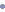 b) Raporlama   Yapılan çalışmaların sonucuna göre Stratejik Plan gözden geçirilecektir. Plan dönemi içerisinde ve her yıl sonunda yürütülmekte olan faaliyetlerin önceden belirlenen performans göstergelerine göre gerçekleşme ya da gerçekleşmeme durumuna göre rapor hazırlanacaktır.Tablo Okul Birimleri İzlem Değerlendirme Zaman Kapsamı TablosuEKLERTablo …2014 Yılı Kurumdaki Mevcut Personel2.5.2.2. Personelin Hizmet Süresine İlişkin BilgilerTablo … Personelin Hizmet Süresine İlişkin Bilgiler2.5.2.3. Personelin Yaş İtibari ile Dağılımı:2.5.2.4. Personelin Katıldığı Hizmet-içi Eğitim Programları:Tablo … Personelin Katıldığı Hizmet-içi Eğitim Programları:2.5.2.5. Destek Personele (Hizmetli- Memur) İlişkin Bilgiler:2014 Yılı Kurumdaki Mevcut Hizmetli/Memur Sayısı:2.5.2.6. Okul Rehberlik Hizmetleri Mevcut Kapasite 2014 yılı itibariyle;2.5.3 Teknolojik Düzey2.5.3.1 Okul/Kurumun Teknolojik Altyapısı:2.5.4. Okulun Fiziki Altyapısı:     	2.5.4.1.  Okulun Fiziki Durumu2.5.4.2. Yerleşim Alanı2.5.4.3. Sosyal Alanlar;Mali KaynaklarOkul Aile Birliği2.5.5.1. Okul Kaynak Tablosu:2.5.5.2. Okul Gelir-Gider Tablosu: İstatistiki Veriler2.5.6.1. Karşılaştırmalı Öğretmen/Öğrenci Durumu2.5.6.1.1. Okul Öncesi Eğitim  Bilgileri	2.5.6.1.2. Öğrenci, öğretmen, derslik ve şubelere ilişkin bilgilerTablo …  Yıllara Göre Öğretmen, Öğrenci ve Derslik DurumuTablo … Yıllara Göre Mezun Olan Öğrenci OranıTablo …Yıllara Göre Üst Öğrenime Yerleşen ÖğrenciTablo … Sorumluluğu Bulunan Öğrenci SayısıTablo … Başarısızlıktan Sınıf Tekrarı Yapan Öğrenci SayısıTablo … Devamsızlık Nedeniyle Sınıf Tekrarı Yapan Öğrenci SayısıTablo …Ödül  Alan Öğrenci SayılarıTablo …Ceza Alan Öğrenci SayılarıTablo … Burs Alan Öğrenci SayılarıTablo … Kurumumuzda Yıllar Bazında Sevis Kullanan Öğrenci Sayıları Sosyal Sorumluluk kapsamında yapılan faaliyetlerTablo … Kurumumuzda Düzenlenen Kurs, Seminer ve Katılımcı SayısıTablo … Kurumumuzda Düzenlenen Diğer Faaliyetler ve Katılımcı SayısıSosyal, Kültürel ve Sportif FaaliyetlerTablo … Kurumumuzda Düzenlenen Sosyal, Kültürel ve Sportif Faaliyetler ve Katılımcı SayısıİMZA SİRKÜLERİKONULAR                                                                                                                    SAYFAÖNSÖZ 6GİRİŞ 7İÇİNDEKİLER8-9-10OKUL/KURUM KİMLİĞİ11BÖLÜM 112STRATEJİK PLANLAMA SÜRECİ12STRATEJİK PLANIN AMACI12STRATEJİK PLANIN KAPSAMI13STRATEJİK PALANLAMA YASAL DAYANAKLARI13STRATEJİK PLAN ÜST KURULU14STRATEJİK PLANLAMA EKİBİ		14BÖLÜM 215DURUM ANALİZİ 15A) TARİHİ GELİŞİM15OKULUN TARİHÇESİ VE YAPISI16B) MEVZUAT ANALİZİ	17-18C) FAALİYET ALANLARI ÜRÜN VE HİZMETLER19-20D) PAYDAŞ ANALİZİ,LİSTESİ21-22PAYDAŞLARIN BELİRLENMESİ23-24PAYDAŞLARIN DEĞERLENDİRİLMESİ25-26E) KURUM İÇİ ANALİZ27OKULUN ÖRGÜT YAPISI27OKUL/KURUM ÇALIŞANLARININ GÖREV DAĞILIMI27-28OKUL/KURUM KOMİSYONLARIN GÖREVLERİ29-30OKUL/KURUMUN İNSAN KAYNAKLARI30OKUL/KURUM İÇ İLETİŞİM VE KARAR ALMA SÜRECİ30OKUL/KURUMUN TEKNOLOJİK  DÜZEYİ31OKUL/KURUMUN FİZİKİ ALT YAPISI31OKUL/KURUMUN MALİ KAYNAKLARI31OKUL/KURUMUN  İSTATİSTİKİ VERİLERİ 31F) ÇEVRE ANALİZİ ANALİZ32G) GZFT (SWOT) ANALİZİ32KURUM İÇİ ANALİZ33KURUM DIŞI ANALİZ34H) TOWS MATRİS35-36-37BÖLÜM 338GELECEĞE YÖNELİM	38MİSYONUMUZ38VİZYONUMUZ38TEMEL DEĞERLERİMİZ38TEMALAR, STRATEJİK AMAÇLAR, HEDEFLER, PERFORMANS GÖSTERGELERİ İLKOKUL39STRATEJİK AMAÇ 139STRATEJİK HEDEF 1.1/ PERFORMANS GÖSTERGELERİ 1.139TEDBİRLER40STRATEJİK AMAÇ 240STRATEJİK HEDEF 2.1/ PERFORMANS GÖSTERGELERİ 2.1	40TEDBİRLER41STRATEJİK AMAÇ 342STRATEJİK HEDEF 3.1/ PERFORMANS GÖSTERGELERİ 3.1	42TEDBİRLER43BÖLÜM 444MALİYETLENDİRME/BÜTÇELEME44MALİYET TABLOSU44KAYNAK TABLOSU44BÖLÜM 545İZLEME VE DEĞERLENDİRME45İZLEME VE DEĞERLENDİRME RAPORU452015 EYLEM PLANI46EKLER47-48-49-50-51-52-53-54-55İLİ:  İZMİRİLİ:  İZMİRİLİ:  İZMİRİLÇESİ:  URLAİLÇESİ:  URLAİLÇESİ:  URLAOKULUN ADI: UZUNKUYU İLKOKULU-ORTAOKULUOKULUN ADI: UZUNKUYU İLKOKULU-ORTAOKULUOKULUN ADI: UZUNKUYU İLKOKULU-ORTAOKULUOKULUN ADI: UZUNKUYU İLKOKULU-ORTAOKULUOKULUN ADI: UZUNKUYU İLKOKULU-ORTAOKULUOKULUN ADI: UZUNKUYU İLKOKULU-ORTAOKULUOKULA İLİŞKİN GENEL BİLGİLEROKULA İLİŞKİN GENEL BİLGİLEROKULA İLİŞKİN GENEL BİLGİLERPERSONEL İLE İLGİLİ BİLGİLERPERSONEL İLE İLGİLİ BİLGİLERPERSONEL İLE İLGİLİ BİLGİLEROkul Adresi: Cumhuriyet Caddesi Uzunkuyu Mahallesi 18/1  URLA/İZMİROkul Adresi: Cumhuriyet Caddesi Uzunkuyu Mahallesi 18/1  URLA/İZMİROkul Adresi: Cumhuriyet Caddesi Uzunkuyu Mahallesi 18/1  URLA/İZMİRKURUMDA ÇALIŞAN PERSONEL SAYISISayılarıSayılarıOkul Adresi: Cumhuriyet Caddesi Uzunkuyu Mahallesi 18/1  URLA/İZMİROkul Adresi: Cumhuriyet Caddesi Uzunkuyu Mahallesi 18/1  URLA/İZMİROkul Adresi: Cumhuriyet Caddesi Uzunkuyu Mahallesi 18/1  URLA/İZMİRKURUMDA ÇALIŞAN PERSONEL SAYISIErkekKadınOkul Telefonu0.232.76260020.232.7626002Yönetici02Faks0.232.76260020.232.7626002Sınıf öğretmeni42 Elektronik Posta Adresi720238@meb.k.12.tr721337@meb.k.12.tr720238@meb.k.12.tr721337@meb.k.12.trBranş Öğretmeni25Web sayfa adresiwww.uzunkuyuio.meb.k12.trwww.uzunkuyuio.meb.k12.trRehber Öğretmen--Öğretim ŞekliNormal( X )İkili(      )Memur--Okulun Hizmete Giriş Tarihi19921992Yardımcı Personel1Kurum Kodu720238 & 721337720238 & 721337Toplam610OKUL VE BİNA DONANIM BİLGİLERİOKUL VE BİNA DONANIM BİLGİLERİOKUL VE BİNA DONANIM BİLGİLERİOKUL VE BİNA DONANIM BİLGİLERİOKUL VE BİNA DONANIM BİLGİLERİOKUL VE BİNA DONANIM BİLGİLERİToplam Derslik Sayısı99Kütüphane Var(    )Yok( X )Kullanılan Derslik Sayısı99Çok Amaçlı SalonVar( X )Yok(    )İdari Oda Sayısı22Çok Amaçlı SahaVar( X )Yok(    )Fen Laboratuvarı Sayısı00Bilgisayar Laboratuvarı Sayısı00…..……SIRA NOADI SOYADIGÖREVİ1Fadime DOĞANOKUL MÜDÜR VEKİLİ2Canan ERTEKİN MÜDÜR YARDIMCISI3Seçil YÖRÜKOĞLU FİDANÖĞRETMEN4Alpay SUNAOKUL AİLE BİRLİĞİ BAŞKANI5Meltem BODRUMLUOKUL AİLE BİRLİĞİ YÖNETİM KURULU ÜYESİSIRA NOADI SOYADIGÖREVİ1Seçil YÖRÜKOĞLU FİDANÖĞRETMEN2Barış ERSOYÖĞRETMEN3Fatma DRAKEGÖNÜLLÜ VELİ 4Gülden İSPİRGÖNÜLLÜ VELİ567SıraAdı – SoyadıGörev Yılları1ÖMER CİRİT…….-20042ERŞAN EROĞLU2004-20103AHMET YÜRÜMEZ2010-20114ABDULLAH KAYACAN2011-2015Birim AdıYasal Yükümlülük (Faaliyet - Görev)Dayanak (Kanun, Yönetmelik, Genelge adı ve no’su)TEMEL EĞİTİMHer Türk çocuğuna iyi bir vatandaş olmak için gerekli temel bilgi, beceri, davranış ve alışkanlıkları kazandırmak; onu milli ahlak anlayışına uygun olarak yetiştirmek* 1739 sayılı kanunun 23. maddesi,* 222 sayılı kanunun 1.maddesi,* İlköğretim KurumlarıYönetmeliğinin 5. maddesiTEMEL EĞİTİMHer Türk çocuğunu ilgi, istidat ve kabiliyetleri yönünden yetiştirerek hayata ve üst öğrenime hazırlamak.* 1739 sayılı kanunun 23. maddesi.TEMEL EĞİTİMÖğrencilere, Atatürk ilke ve inkılâplarını benimsetme; Türkiye Cumhuriyeti Anayasası’na ve demokrasinin ilkelerine, insan hakları, çocuk hakları ve uluslar arası sözleşmelere uygun olarak haklarını kullanma, başkalarının haklarına saygı duyma, görevini yapma ve sorumluluk yüklenebilen birey olma bilincini kazandırmak* İlköğretim KurumlarıYönetmeliğinin 5. maddesiTEMEL EĞİTİMÖğrencilerin, millî ve evrensel kültür değerlerini tanımalarını, benimsemelerini, geliştirmelerini bu değerlere saygı duymalarını sağlamak* İlköğretim KurumlarıYönetmeliğinin 5. maddesiTEMEL EĞİTİMÖğrencileri, kendilerine, ailelerine, topluma ve çevreye olumlu katkılar yapan, kendisi, ailesi ve çevresi ile barışık, başkalarıyla iyi ilişkiler kuran, iş birliği içinde çalışan, hoşgörülü ve paylaşmayı bilen, dürüst, İlköğretim KurumlarıYönetmeliğinin 5. maddesi erdemli, iyi ve mutlu yurttaşlar olarak yetiştirmekTEMEL EĞİTİMÖğrencilere bireysel ve toplumsal sorunları tanıma ve bu sorunlara çözüm yolları arama alışkanlığı kazandırmak.* İlköğretim KurumlarıYönetmeliğinin 5. maddesiTEMEL EĞİTİMÖğrencilere, toplumun bir üyesi olarak kişisel sağlığının yanı sıra ailesinin ve toplumun sağlığını korumak için gerekli bilgi ve beceri, sağlıklı beslenme ve yasam tarzı konularında bilimsel geçerliliği olmayan bilgiler yerine, bilimsel bilgilerle karar verme alışkanlığını kazandırmak* İlköğretim KurumlarıYönetmeliğinin 5. maddesiTEMEL EĞİTİMÖğrencilerin kendilerini geliştirmelerine, sosyal, kültürel, eğitsel, bilimsel, sportif ve sanatsal etkinliklerle millî kültürü benimsemelerine ve yaymalarına yardımcı olmak* İlköğretim KurumlarıYönetmeliğinin 5. maddesiTEMEL EĞİTİMÖğrencilerin becerilerini ve zihinsel çalışmalarını birleştirerek çok yönlü gelişmelerini sağlamak.* İlköğretim KurumlarıYönetmeliğinin 5. maddesiTEMEL EĞİTİMÖğrencileri kendilerine güvenen, sistemli düşünebilen, girişimci, teknolojiyi etkili biçimde kullanabilen, planlı çalışma alışkanlığına sahip estetik duyguları ve yaratıcılıkları gelişmiş bireyler olarak yetiştirmek* İlköğretim KurumlarıYönetmeliğinin 5. maddesiTEMEL EĞİTİMÖğrencilerin ilgi alanlarının ve kişilik özelliklerinin ortaya çıkmasını sağlamak, meslekleri tanıtmak ve seçeceği mesleğe uygun okul ve kurumlara yöneltmek* İlköğretim KurumlarıYönetmeliğinin 5. maddesiTEMEL EĞİTİMÖğrencileri derslerde uygulanacak öğretim yöntem ve teknikleriyle sosyal, kültürel ve eğitsel etkinliklerle kendilerini geliştirmelerine ve gerçekleştirmelerineyardımcı olmak* İlköğretim KurumlarıYönetmeliğinin 5. maddesiTEMEL EĞİTİMÖğrencileri ailesine ve topluma karsı sorumluluk duyabilen, üretken, verimli, ülkenin ekonomik ve sosyal kalkınmasına katkıda bulunabilen bireyler olarak yetiştirmek* İlköğretim KurumlarıYönetmeliğinin 5. maddesiTEMEL EĞİTİMDoğayı tanıma, sevme ve koruma, insanın doğaya etkilerinin neler olabileceğine ve bunların sonuçlarının kendisini de etkileyebileceğine ve bir doğa dostu olarak çevreyi her durumda koruma bilincini kazandırmak* İlköğretim KurumlarıYönetmeliğinin 5. maddesiTEMEL EĞİTİMÖğrencilere bilgi yüklemek yerine, bilgiye ulaşma ve bilgiyi kullanma yöntem ve tekniklerini öğretmek.* İlköğretim KurumlarıYönetmeliğinin 5. maddesiTEMEL EĞİTİMÖğrencileri bilimsel düşünme, araştırma ve çalışma becerilerine yöneltmek* İlköğretim KurumlarıYönetmeliğinin 5. maddesiTEMEL EĞİTİMÖğrencilerin, sevgi ve iletişimin desteklediği gerçek öğrenme ortamlarında düşünsel becerilerini kazanmalarına, yaratıcı güçlerini ortaya koymalarına ve kullanmalarına yardımcı olmak* İlköğretim KurumlarıYönetmeliğinin 5. maddesiFAALİYET ALANI 1: EĞİTİMFAALİYET ALANI 1: EĞİTİMFAALİYET ALANI 1: EĞİTİMÜrün / HizmetÜrün / HizmetGörev / Faaliyet / Çalışma1.1.Rehberlik Hizmetleri1.1.Rehberlik HizmetleriRehberlik/Tanıtım/Yönlendirme Çalışmaları1.1.Rehberlik Hizmetleri1.1.Rehberlik HizmetleriBireysel Görüşme/Veli Görüşmesi1.2.Sosyal ve Kültürel Etkinlikler1.2.Sosyal ve Kültürel EtkinliklerBelirli Gün ve Haftalar                                                                                                                         1.2.Sosyal ve Kültürel Etkinlikler1.2.Sosyal ve Kültürel EtkinliklerÇocuk Korosu 1.2.Sosyal ve Kültürel Etkinlikler1.2.Sosyal ve Kültürel EtkinliklerHalkoyunları1.2.Sosyal ve Kültürel Etkinlikler1.2.Sosyal ve Kültürel EtkinliklerKeman/ Flüt Kursu                                                                                                                         1.2.Sosyal ve Kültürel Etkinlikler1.2.Sosyal ve Kültürel EtkinliklerYarışmalar1.2.Sosyal ve Kültürel Etkinlikler1.2.Sosyal ve Kültürel EtkinliklerSatranç1.3.Spor Etkinlikleri1.3.Spor EtkinlikleriKros/Atletizm1.3.Spor Etkinlikleri1.3.Spor EtkinlikleriSportif Yarışma/Turnuvalar1.3.Spor Etkinlikleri1.3.Spor EtkinlikleriFutbol/Voleybol/Basketbol/Hentbol Kursları1.4.…1.4.…1.4.…1.4.…1.4.…1.4.…FAALİYET ALANI 2: ÖĞRETİMFAALİYET ALANI 2: ÖĞRETİMFAALİYET ALANI 2: ÖĞRETİMÜrün / HizmetGörev / Faaliyet / ÇalışmaGörev / Faaliyet / Çalışma2.1.Öğrenci Kayıtları2.2.Proje ÇalışmalarıÖğrenci kayıt, kabulÖğrenci kayıt, kabul2.1.Öğrenci Kayıtları2.2.Proje ÇalışmalarıNakil işleriNakil işleri2.1.Öğrenci Kayıtları2.2.Proje ÇalışmalarıDevam/Devamsızlık işleriDevam/Devamsızlık işleri2.1.Öğrenci Kayıtları2.2.Proje ÇalışmalarıSanat Evi OluşturmaSanat Evi Oluşturma2.1.Öğrenci Kayıtları2.2.Proje ÇalışmalarıKitap Okuma YarışmasıKitap Okuma Yarışması2.1.Öğrenci Kayıtları2.2.Proje ÇalışmalarıKuş EvleriKuş Evleri2.1.Öğrenci Kayıtları2.2.Proje ÇalışmalarıAğaçlandırma ve ÇiçeklendirmeAğaçlandırma ve Çiçeklendirme2.1.Öğrenci Kayıtları2.2.Proje ÇalışmalarıGeri DönüşümGeri Dönüşüm2.1.Öğrenci Kayıtları2.2.Proje ÇalışmalarıOkul İçi ve Çevre Duvarlarının eğitim amaçlı resimlendirilemesiOkul İçi ve Çevre Duvarlarının eğitim amaçlı resimlendirilemesiFAALİYET ALANI 3:YÖNETİM İŞLERİFAALİYET ALANI 3:YÖNETİM İŞLERİFAALİYET ALANI 3:YÖNETİM İŞLERİÜrün / HizmetGörev / Faaliyet / ÇalışmaGörev / Faaliyet / Çalışma3.1.Öğrenci İşleri HizmetiKayıt‐ Nakil işleri Kayıt‐ Nakil işleri 3.1.Öğrenci İşleri HizmetiSınıf geçme vb Sınıf geçme vb 3.1.Öğrenci İşleri HizmetiDevam‐devamsızlıkDevam‐devamsızlık3.2.Öğretmen İşleri HizmetiDerece terfiDerece terfi3.2.Öğretmen İşleri HizmetiHizmet içi eğitimHizmet içi eğitim3.2.Öğretmen İşleri HizmetiÖzlük haklarÖzlük haklar3.3.Personel İşleri HizmetiHizmet Alımı İşleriHizmet Alımı İşleri3.3.Personel İşleri HizmetiDevam-TakibiDevam-TakibiFAALİYET ALANI 4: DESTEK HİZMETLERİFAALİYET ALANI 4: DESTEK HİZMETLERİFAALİYET ALANI 4: DESTEK HİZMETLERİÜrün / HizmetGörev / Faaliyet / ÇalışmaGörev / Faaliyet / Çalışma4.1.Taşınır Mal İşlemleriMalzeme AlımıMalzeme Alımı4.1.Taşınır Mal İşlemleriKBS kayıtKBS kayıt4.1.Taşınır Mal İşlemleriHurdaya ayırmaHurdaya ayırma4.1.Taşınır Mal İşlemleriTaşınırların ZimmetiTaşınırların ZimmetiPaydaşLiderÇalışanlarHizmet AlanTemel OrtakStratejik OrtakTedarikçiMillî Eğitim Bakanlığıİl Milli Eğitim MüdürlüğüKaymakamlıkİlçe Milli Eğitim MüdürlüğüÖğretmenlerVeliler Okul Aile Birlikleriİl Özel İdaresiÖğretmenlerDiğer Okul/Kurum MüdürlükleriHayırseverlerKöyler Ve Çevre HalkıSıra NoPaydaş Adıİç PaydaşDış PaydaşHizmet AlanÖnceliği1Milli Eğitim Bakanlığı2İl Milli Eğitim Müdürlüğü3Kaymakamlık4İlçe Milli Eğitim Müdürlüğü5İl Özel İdaresi6Öğretmenler7Diğer Okul/Kurum Müdürlükleri8Aile Birlikleri9Veliler10İlçe Müdürlükleri11Hayırseverler12Köyler Ve Çevre HalkıÖnemli PaydaşlarPaydaşın Okula EtkisiPaydaşın Okula EtkisiTaleplerine Verilen ÖnemTaleplerine Verilen ÖnemÖnemli PaydaşlarZayıfİzleGüçlüBilgilendirÖnemsizÇıkarlarını GözetÇalışmalara dâhil etÖnemliBirlikte çalışMillî Eğitim Bakanlığıİl Milli Eğitim MüdürlüğüKaymakamlıkİlçe Milli Eğitim MüdürlüğüÖğretmenlerÜrün/Hizmet PaydaşÜrün / Hizmet 1Ürün / Hizmet  2Ürün / Hizmet  3Ürün / Hizmet  4Ürün / Hizmet  5Ürün / Hizmet  6Ürün / Hizmet  7Ürün / Hizmet  8Ürün / Hizmet  9Ürün / Hizmet  10Ürün / Hizmet  11PersonelÖğretmenlerDiğer Okul/Kurum MüdürlükleriAileBirlikleriÖğrencilerVelilerİlMüdürlükleriHayırseverlerKöyler ve İlçe HalkıS.NOUNVANGÖREVLERİ1Okul müdürü Ders okutmakKanun, tüzük, yönetmelik, yönerge, program ve emirlere uygun olarak görevlerini yürütmeye,Okulu düzene koyarDenetler.Okulun amaçlarına uygun olarak yönetilmesinden, değerlendirilmesinden ve geliştirmesinden sorumludur.MEBBİS işlemlerini gerçekleştirir.Okul Aile Birliği gelir-gider işlemlerini yürütür.Ders program ve çizelgelerinin hazırlanmasını sağlar.Okul müdürü, görev tanımında belirtilen diğer görevleri de yapar.2Müdür yardımcısıDers okutur	Okulun her türlü eğitim-öğretim, yönetim, öğrenci, personel, tahakkuk, ayniyat, yazışma, sosyal etkinlikler, yatılılık, bursluluk, güvenlik, beslenme, bakım, nöbet, koruma, temizlik, düzen, halkla ilişkiler gibi işleriyle ilgili olarak okul müdürü tarafından verilen görevleri yaparMüdür yardımcıları, görev tanımında belirtilen diğer görevleri de yapar.4Öğretmenler İlköğretim okullarında dersler sınıf veya branş öğretmenleri tarafından okutulur.Öğretmenler, kendilerine verilen sınıfın veya şubenin derslerini, programda belirtilen esaslara göre plânlamak, okutmak, bunlarla ilgili uygulama ve deneyleri yapmak, ders dışında okulun eğitim-öğretim ve yönetim işlerine etkin bir biçimde katılmak ve bu konularda kanun, yönetmelik ve emirlerde belirtilen görevleri yerine getirmekle yükümlüdürler.Sınıf öğretmenleri, okuttukları sınıfı bir üst sınıfta da okuturlar. İlköğretim okullarının 4 üncü ve 5 inci sınıflarında özel bilgi, beceri ve yetenek isteyen; beden eğitimi, müzik, görsel sanatlar, din kültürü ve ahlâk bilgisi, yabancı dil ve bilgisayar dersleri branş öğretmenlerince okutulur. Derslerini branş öğretmeni okutan sınıf öğretmeni, bu ders saatlerinde yönetimce verilen eğitim-öğretim görevlerini yapar.Okulun bina ve tesisleri ile öğrenci mevcudu, yatılı-gündüzlü, normal veya ikili öğretim gibi durumları göz önünde bulundurularak okul müdürlüğünce düzenlenen nöbet çizelgesine göre öğretmenlerin, normal öğretim yapan okullarda gün süresince, ikili öğretim yapan okullarda ise kendi devresinde nöbet tutmaları sağlanır. Yönetici ve öğretmenler; Resmî Gazete, Tebliğler Dergisi, genelge ve duyurulardan elektronik ortamda yayımlananları Bakanlığın web sayfasından takip eder.Elektronik ortamda yayımlanmayanları ise okur, ilgili yeri imzalar ve uygularlar.Öğretmenler dersleri ile ilgili araç-gereç, laboratuar ve işliklerdeki eşyayı, okul kütüphanesindeki kitapları korur ve iyi kullanılmasını sağlarlar.Şube Temsilcisi Öğrenciler    Öğrenciler ve okul arasında iletişimi sağlamak.Okul Öğrenci TemsilcisiOkul ile İlçe Milli Eğitim Müdürlüğü arasında iletişimi sağlamak.S.NOKurul/Komisyon AdıGÖREVLERİ1Rehberlik ve Psikolojik Danışma Hizmetleri Yürütme KomisyonuOkulda yürütülecek rehberlik çalışmalarını belirlemek ve yürütmek2İnceleme KomisyonuYarışmaya katılacak ve panolara asılacak yazıların içerik ve dil bakımından uygunluğunu denetlemek.3Demirbaş Eşya Teslim ve Satın Alma Komisyonu:Okuldaki demirbaş eşya sirkülâsyonunun sağlıklı devamını sağlamak.4Okul Gelişim Yönetim EkibiOkulun gelişimini plânlayan, plânlanan çalışmaları uygulayan, çalışmalarda gerekli okul içi ve dışı koordinasyonu ve organizasyonu yürüten bir çalışma ekibidir.5Öğrenci Davranışlarını Değerlendirme Kuruluöğrenci davranışlarını değerlendirme kurulu aşağıdaki görevleri yapar;a) Okul düzenini sağlamak üzere okul yönetimi, öğretmen, okulun diğer personeli, öğrenci ve veli tarafından getirilen olumlu veya olumsuz davranış ve uygulamalara ilişkin önerileri görüşmek ve aldığı kararları okul müdürüne bildirmek.b) Okulda örnek davranışlarda bulunan, derslerde başarılı olan, bilimsel, sanatsal, sosyal, kültürel ve sportif etkinliklere katılarak üstün başarı gösteren öğrencileri belirleyerek ödüllendirilmelerine karar vermek.c) Özel yeteneği belirlenen öğrencilerin alanlarıyla ilgili gelişimlerini sağlayacak tedbirleri almak.ç) Uyum sağlamakta güçlük çeken öğrencinin davranışlarını incelemek, nedenlerini araştırmak, değerlendirmek ve bu konuda uygun görülen rehberlik çalışmalarının yapılmasını sağlamak ve gerektiğinde ailesi, rehberlik ve araştırma merkezleri ile iş birliği yapmak.d) Öğrencilerin gösterdikleri olumsuz davranışlarıyla ilgili olarak sağlık kurum ve kuruluşlarına sevklerini önermek.e) Öğrencilerde görülen olumsuz davranışların, olumlu hâle getirilmesinde; eleştiri, öz eleştiri bilincini geliştirmek, yanlış davranışların farkına varılmasını sağlamak ve doğruyu kavramalarına yardımcı olmak amacıyla yaptırım yerine, ikna sürecinin işletilmesi ile olumlu davranışlarının ödüllendirilmesi için gerekli önlemleri almak.f) Öğrencilerin sorumluluk almalarına, dürüst, güvenilir, saygılı ve başarılı olmalarına katkıda bulunmak, zararlı alışkanlıklar edinmelerini ve uygun olmayan yerlere gitmelerini önlemek için girişimlerde bulunmak ve bu amaçla veli-çevre iş birliğini sağlamak.g) Okul düzeninin olumlu işleyişini sağlamak amacıyla çeşitli etkinlikler için programlar hazırlamak ve uygulanmasını sağlamak.ğ) Çalışmalarını okul rehberlik ve psikolojik danışma servisi ile eş güdüm içinde yürütmek.h) Bütün tedbirlere rağmen uyumsuzluk gösteren öğrencilerle ilgili olarak uygulanacak yaptırıma yönelik karar almak.6Stratejik Planları hazırlamak.Stratejik Planlama EkibiGüçlü YönlerGüçlü YönlerGüçlü YönlerEğitim ve Öğretime Erişim ve TamamlamaEğitim ve Öğretimde KaliteKurumsal KapasiteOkul idaresinin öğrenci yararına alınan tüm karar ve faaliyetleri desteklemesiOkulumuzun Soysal, kültürel ve sportif faaliyetlere duyarlı olmasıOkul-Aile Birliğimizin Eğitim-Öğretim Konularında duyarlı olması,Donanımlı Anasınıfının olmasıEğitim teknolojilerinin imkânlar doğrultusunda derslere yansıtılması.Her sınıfta projeksiyon cihazlarının olmasıHer sınıfta bilgisayar ve İnternet bağlantısının bulunmasıYönetici-Öğretmenler- veliler arasında işbirliği ve uyumun bulunmasıTeknolojik malzemelerin yeterli düzeyde olması10750 m2 büyüklüğünde çevresi duvar ve demir korkuluklarla çevrili bahçenin olması.Okulumuzun çevresinde öğrencilerimizi zararlı alışkanlıklara yönlendirecek kontrolsüz ortamların (internet kafe, kafe vb.) bulunmamasıZayıf YönlerZayıf YönlerZayıf YönlerEğitim ve Öğretime Erişim ve TamamlamaEğitim ve Öğretimde KaliteKurumsal KapasiteEğitim öğretim faaliyetleri hakkında öğrenci ve velilerin yeterince bilgilendirilmemesiRehberlik ve psikolojik danışma servisimizin olmamasıSosyal Etkinlik sayısının azlığıTaşımalı eğitimden dolayı öğrencilerin eğitim-öğretim, sosyal-kültürel ve sportif faaliyetlere katılımda zorlanmasıSpor salonumuzun ve öğrenci soyunma odalarının olmamasıKütüphanemizin  olmamasıDepomuzun olmamasıİlçe merkezine olan uzaklık.FırsatlarFırsatlarFırsatlarEğitim ve Öğretime Erişim ve TamamlamaEğitim ve Öğretimde KaliteKurumsal KapasiteOkul velilerimizin Eğitim ve Sosyal etkinliklere duyarlı olması.Okul_Aile Birliğimizin Eğitim-Öğretim konularına ilgili olmaları.Okul Başarımızın Çevre tarafından desteklenmesi.Çevrede eğitime destek veren özel kurum ve kuruluşların olması.Eğitim gezileri yapılabilecek kurum ve kuruluşların yakınlığı.Okulun güvenli köy ortamında olması7 köyün taşıma merkezi olması nedeniyle 7 mahalle muhtarının okula toplam katkısı.Merkez köy ve civarında iş olanaklarının olması.İYTE ile olan konumumuz.TehditlerTehditlerTehditlerEğitim ve Öğretime Erişim ve TamamlamaEğitim ve Öğretimde KaliteKurumsal KapasiteYeterli mali destek alınamaması.Velilerin eğitim düzeylerinin düşük olmasıVelilerimizin psiko-sosyo-kültürel ve ekonomik yönden  orta ve alt gelir gurubunda olması,Medyanın öğrenci ve veliler üzerindeki olumsuz etkileri.Sürekli öğretmen sirkülâsyonu olmasıOkulumuz öğrencilerinin %80’nin taşımalı olarak okula gelmesi.Okulumuzun ilçeden uzak ve ulaşım sorununun olmasıGüçlü yönlerimizGüçlü yönlerle hangi fırsatlardan yararlanılacak?GF stratejileriOkul idaresinin öğrenci yararına alınan tüm karar ve faaliyetleri desteklemesiÇevrede eğitime destek veren özel kurum ve kuruluşların olması.Okul idaresinin öğrenci yararına yapılacak işlemlerde eğitime destek veren kuruluşlarla işbirliği içerisinde hareket etmesiOkulumuzun çevresinde öğrencilerimizi zararlı alışkanlıklara yönlendirecek kontrolsüz ortamların (internet kafe, kafe vb.) bulunmamasıOkulun güvenli köy ortamında olmasıOkulumuzun çevresinde öğrencilerimiz için kontrolsüz ortamların bulunmaması güvenli olmasıYönetici-Öğretmenler- veliler arasında işbirliği ve uyumun bulunmasıOkul_Aile Birliğimizin Eğitim-Öğretim konularına ilgili olmaları.Yönetici-Öğretmenler-Veliler arasında işbirliği ve uyum olması Okul Aile Birliğinin  Eğitim konularına ilgili olmalarıTehditlerimizTehditler hangi güçlüYönlerle azaltılacak?GT stratejileriOkulumuzun ilçeden uzak ve ulaşım sorununun olmasıOkulumuzun çevresinde öğrencilerimizi zararlı alışkanlıklara yönlendirecek kontrolsüz ortamların (internet kafe, kafe vb.) bulunmamasıOkulumuzun İlçeden uzak olması öğrencilerimizin zararlı alışkanlıklara yönlendirecek kontrolsüz ortamlardan uzak olmasıMedyanın öğrenci ve veliler üzerindeki olumsuz etkileri.Eğitim teknolojilerinin imkânlar doğrultusunda derslere yansıtılması.Medyanın öğrenciler ve veliler üzerindeki olumsuz etkilerini teknolojinin derslerde kullanılarak giderilmesiVelilerimizin psiko-sosyo-kültürel ve ekonomik yönden  orta ve alt gelir gurubunda olması,Yönetici-Öğretmenler- veliler arasında işbirliği ve uyumun bulunmasıVelilerimizin psiko-sosyo-kültürel ve ekonomik yönden orta ve alt gelir gurubunda olmasını Yönetici-Öğretmenler- veliler arasında işbirliği ve uyumla giderilmesiZayıf yönlerimizZayıf yönlerimiz hangiFırsatlardanYararlanılarakGüçlendirilecek?ZF stratejileriTaşımalı eğitimden dolayı öğrencilerin eğitim-öğretim, sosyal-kültürel ve sportif faaliyetlere katılımda zorlanmasıOkul velilerimizin Eğitim ve Sosyal etkinliklere duyarlı olması.Taşımalı eğitimden dolayı öğrencilerin eğitim-öğretim, sosyal-kültürel ve sportif faaliyetlere katılımda zorlanması velilerimizin Eğitim ve Sosyal etkinliklere duyarlı olması ile sorunun çözülmesinin sağlanmasıSpor salonumuzun ve öğrenci soyunma odalarının olmaması7 köyün taşıma merkezi olması nedeniyle 7 mahalle muhtarının okula toplam katkısı.Spor salonumuzun ve öğrenci soyunma odalarının 7 mahalle muhtarının okula katkısı ile sorunun çözülmesinin sağlanmasıKırsal kesim olması nedeniyle velilerin eğitime bakış açılarının zayıf olmasıOkul_Aile Birliğimizin Eğitim-Öğretim konularına ilgili olmaları.Kırsal kesim olması nedeniyle velilerin eğitime bakış açılarının zayıf olmasını Okul Aile Birliğimizin yardımlarıyla seminerler düzenlenerek sosunun çözülmesinin sağlanmasıTehditlerimizTehditlerimizin Etkisini Hangi Zayıf yönlerimizi Güçlendirerek Azaltabiliriz?ZF stratejileriOkulumuzun İlçeden uzak ve ulaşım sorununun olmasıÖğretmen kadrosunda sıkıntı yaşanmasıOkulumuza ulaşımın sağlanması ile öğretmen kadrosundaki sıkıntının çözümlenmesiVelilerin eğitim düzeylerinin düşük olmasıKırsal kesim olması nedeniyle velilerin eğitime bakış açılarının zayıf olmasıVelilerimize düzenleyeceğimiz seminerler ve kurslar ile eğitim düzeylerinin geliştirilmesinin sağlanmasıVelilerimizin psiko-sosyo-kültürel ve ekonomik yönden orta ve alt gelir gurubunda olması,Kütüphanemizin olmamasıOkulumuza kütüphane açılmasıyla velilerimizin kültürel yönden geliştirilmesinin sağlanmasıPerformans GöstergeleriEğitime ve Öğretime ErişimPerformans GöstergeleriEğitime ve Öğretime ErişimÖnceki YıllarÖnceki YıllarPlan Dönemi SonuPerformans GöstergeleriEğitime ve Öğretime ErişimPerformans GöstergeleriEğitime ve Öğretime Erişim2012/20132013/201420191.Ortaokullarda  net okullaşma oranı (%)90951002İlkokulda net okullaşma oranı (%)89,6690,33933Okul öncesi eğitimdeokullaşma oranı (%): Toplam%80%85%1004Zorunlu eğitime başlamadan önce en az bir yıl okul öncesi eğitim almış öğrenci oranı (%)%40%60%75%40%60%75Tedbir/StratejiKoordinatör Birimİlişkili Alt Birim/BirimlerYasal DayanakTahmini Maliyet1-Öğrenci devamsızlığının olumsuz sonuçlarını ele alan özel gündemli toplantı, seminer, veli görüşmesi düzenlemek ve bu konudaki veli duyarsızlığını azaltmakOkul Yönetimi Müdür Yardımcısı Sınıf Öğretmeniİlköğretim Kurumları Yönetmeliğiİlgili MevzuatMali yükümlülük içermemektedir2-Eğitim bölgemizdeki muhtarlıklarla birlikte öğrenci devamsızlığın azaltılması açısından veli okul işbirliğinin güçlendirilmesi için işbirliği içinde olmakOkul Yönetimi Müdür Yardımcısı Sınıf Öğretmeniİlköğretim Kurumları Yönetmeliğiİlgili MevzuatMali yükümlülük içermemektedir3-Yardımsever ve güçlü ekonomiye sahip kişilerle iletişime geçilerek eğitime erişimi arttırıcı çalışmaların yapılmasıOkul Yönetimi Okul aile BirliğiOkul Aile Birliği Üyesi Yönetici ve ÖğretmenlerOkul Aile Birliği YönetmeliğiMali yükümlülük içermemektedir.TEMA II: EĞİTİM VE ÖĞRETİMDE KALİTENİN ARTTIRILMASISTRATEJİK AMAÇ 2.Temel Eğitim kapsamındaki bireye milli eğitimin temel amaçları çerçevesinde bilgi, beceri, tutum ve davranışların kazandırılmasını sağlamakSTRATEJİK HEDEF 2. 1.Öğrencilerin sosyo-kültürel, sanatsal, sportif ve akademik alanlardaki kazanımlarını geliştirecek faaliyetlerin sayısını artırmak.TEMA II: EĞİTİM VE ÖĞRETİMDE KALİTENİN ARTTIRILMASISTRATEJİK AMAÇ 2.Temel Eğitim kapsamındaki bireye milli eğitimin temel amaçları çerçevesinde bilgi, beceri, tutum ve davranışların kazandırılmasını sağlamakSTRATEJİK HEDEF 2. 1.Öğrencilerin sosyo-kültürel, sanatsal, sportif ve akademik alanlardaki kazanımlarını geliştirecek faaliyetlerin sayısını artırmak.TEMA II: EĞİTİM VE ÖĞRETİMDE KALİTENİN ARTTIRILMASISTRATEJİK AMAÇ 2.Temel Eğitim kapsamındaki bireye milli eğitimin temel amaçları çerçevesinde bilgi, beceri, tutum ve davranışların kazandırılmasını sağlamakSTRATEJİK HEDEF 2. 1.Öğrencilerin sosyo-kültürel, sanatsal, sportif ve akademik alanlardaki kazanımlarını geliştirecek faaliyetlerin sayısını artırmak.TEMA II: EĞİTİM VE ÖĞRETİMDE KALİTENİN ARTTIRILMASISTRATEJİK AMAÇ 2.Temel Eğitim kapsamındaki bireye milli eğitimin temel amaçları çerçevesinde bilgi, beceri, tutum ve davranışların kazandırılmasını sağlamakSTRATEJİK HEDEF 2. 1.Öğrencilerin sosyo-kültürel, sanatsal, sportif ve akademik alanlardaki kazanımlarını geliştirecek faaliyetlerin sayısını artırmak.TEMA II: EĞİTİM VE ÖĞRETİMDE KALİTENİN ARTTIRILMASISTRATEJİK AMAÇ 2.Temel Eğitim kapsamındaki bireye milli eğitimin temel amaçları çerçevesinde bilgi, beceri, tutum ve davranışların kazandırılmasını sağlamakSTRATEJİK HEDEF 2. 1.Öğrencilerin sosyo-kültürel, sanatsal, sportif ve akademik alanlardaki kazanımlarını geliştirecek faaliyetlerin sayısını artırmak.Performans GöstergeleriPerformans GöstergeleriPerformans GöstergeleriÖnceki YıllarÖnceki YıllarPlan Dönemi SonuPlan Dönemi SonuPerformans GöstergeleriPerformans GöstergeleriPerformans Göstergeleri2012/20132013/20142013/201420191Düzenlenen faaliyet sayısıSportif faaliyet sayısı34451Düzenlenen faaliyet sayısıKültürel faaliyet sayısı23342Düzenlenen faaliyetlere katılan öğrenci sayısıSportif faaliyete katılan öğrenci sayısı1501301302002Düzenlenen faaliyetlere katılan öğrenci sayısıKültürel faaliyete katılan öğrenci sayısı10065651503Düzenlenen sanatsal, bilimsel, kültürel ve sportif faaliyetlere katılan öğrenci sayısının toplam öğrenci sayısına oranı (%)Düzenlenen sanatsal, bilimsel, kültürel ve sportif faaliyetlere katılan öğrenci sayısının toplam öğrenci sayısına oranı (%)47404050Tedbir/StratejiKoordinatör Birimİlişkili Alt Birim/BirimlerYasal DayanakTahmini Maliyet1-Sosyal, kültürel ve sportif faaliyetleri ikili eğitim-öğretim şekli içinde daha etkin ve verimli uygulamakOkul Yönetimi Müdür Yardımcısıİlgili sınıf Öğretmenleriİlköğretim Kurumları Yönetmeliğiİlgili MevzuatMali Yükümlülük İçermektedir.2-Sosyal kültürel ve sportif faaliyetlere parçalanmış aile ve velayet sorunu yaşayan birçok öğrencimizin katılımını sağlayarak ve bu öğrencilerimizin yaşadığı olumsuzlukları en aza indirmek. Okul YönetimiRehberlik Hiz. Yür. KuruluMüdür YardımcısıSınıf Rehber Öğretmenleri İlköğretim Kurumları Yönetmeliğiİlgili Mevzuat Mali Yükümlülük İçermektedir.3-Kadromuzdaki tüm öğretmenlerin işbirliği ile Öğrencilerimizin özel ilgi alanlarını ve bedensel, zihinsel yeteneklerini açığa çıkaracak çalışma, materyal ve fiziki ortam düzenlemeleri yapmakOkul YönetimiMüdür Yardımcısıİlgili Zümre Öğretmenleriİlköğretim Kurumları Yönetmeliğiİlgili MevzuatMali Yükümlülük  İçermektedir.4- Öğretmen kadrosunun             deneyim ve bilgisini kullanarak, öğrencilerde okuma alışkanlığı oluşturulmasına yönelik çalışmaların arttırılmasıOkul YönetimiMüdür Yardımcısıİlgili Zümre Öğretmenleriİlköğretim Kurumları Yönetmeliğiİlgili Mevzuat Mali Yükümlülük İçermektedir.Performans GöstergeleriKurumsal Kapasite GeliştirmePerformans GöstergeleriKurumsal Kapasite GeliştirmeÖnceki YıllarÖnceki YıllarPlan Dönemi SonuPerformans GöstergeleriKurumsal Kapasite GeliştirmePerformans GöstergeleriKurumsal Kapasite Geliştirme2012/20132013/2014Plan Dönemi Sonu1Fiziki imkânları iyileştirilen ve alt yapı eksiklikleri giderilen derslik sayısı( Boya, tadilat vb) 6 062Fiziki imkânların iyileştirilmesi ve alt yapı eksikliklerinin giderilmesine yönelik yerel imkanlarla yapılan faaliyet sayısı2 2 43Donatımı yapılan derslik sayısı( Teknolojik ve Materyal vb.) 0 064Engellilerin kullanımına yönelik düzenleme sayısı1125Derslik Başına Düşen Öğrenci Sayısı1615.716Tedbir/StratejiKoordinatör Birimİlişkili Alt Birim/BirimlerYasal DayanakTahmini Maliyet1.Okulumuzun eğitsel donanım yetersizliğinden kaynaklanan (müzik, resim, fen ve teknoloji, genel derslik donanımları vb.) eksikliklerin yardımsever ve güçlü ekonomiye sahip kişilerle işbirliği ile çözümünü sağlamak.Okul YönetimiOkul Aile BirliğiMüdür Yardımcısı    İlköğretim Kurumları Yönetmeliğiİlgili Mevzuat Mali Yükümlülükİçermemektedir 2-Kadromuzdaki tüm öğretmenlerin işbirliği ile Öğrencilerimizin özel ilgi alanlarını ve bedensel, zihinsel yeteneklerini açığa çıkaracak çalışma, materyal ve fiziki ortam düzenlemeleri yapmakOkul YönetimiMüdür Yardımcısıİlgili Zümre Öğretmenleri   İlköğretim Kurumları Yönetmeliğiİlgili MevzuatMali Yükümlülük İçermektedir2-Kadromuzdaki tüm öğretmenlerin işbirliği ile Öğrencilerimizin özel ilgi alanlarını ve bedensel, zihinsel yeteneklerini açığa çıkaracak çalışma, materyal ve fiziki ortam düzenlemeleri yapmakOkul YönetimiMüdür Yardımcısıİlgili Zümre Öğretmenleri   İlköğretim Kurumları Yönetmeliğiİlgili MevzuatMali Yükümlülük İçermektedir3-Genel onarım, tadilat ve tedarik gibi alanlarda başvurularımızı İl ve İlçe Milli Eğitim müdürlüklerin yatırım programına alınmasını sağlanmasıOkul YönetimiMüdür Yardımcısı   İlköğretim Kurumları Yönetmeliğiİlgili MevzuatMali Yükümlülükİçermemektedir 4.Yardımsever ve güçlü ekonomiye sahip kişiler ve diğer kurumlarla işbirliği yapılarak fiziki altyapının iyileştirilmesiOkul YönetimiOkul AileBirliği Müdür Yardımcısı   İlköğretim Kurumları Yönetmeliğiİlgili MevzuatMali Yükümlülükİçermemektedir  TEMASTRATEJİK AMAÇLAR/ HEDEFLER2014-2015(TL)2015-2016(TL)2016-2017(TL)2016-2017(TL)2017-2018(TL)2018-2019(TL)TEMASTRATEJİK AMAÇLAR/ HEDEFLERMALİYETİMALİYETİMALİYETİMALİYETİMALİYETİMALİYETİTEMA-1STRATEJİK AMAÇ 1250300300300350350TEMA-1Stratejik Hedef 1. 1250300300300350350TEMA-2STRATEJİK AMAÇ 2250350350350400400TEMA-2Stratejik Hedef 2. 1250350350350400400TEMA-3STRATEJİK AMAÇ 3700725750750775800TEMA-3Stratejik Hedef 3. 1700725750750775800Amaçların Toplam Maliyeti:Amaçların Toplam Maliyeti:120013751400140015251550Genel Yönetim GiderleriGenel Yönetim Giderleri550050004500450040003500STRATEJİK PLAN TOPLAM MALİYETİ:STRATEJİK PLAN TOPLAM MALİYETİ:STRATEJİK PLAN TOPLAM MALİYETİ:STRATEJİK PLAN TOPLAM MALİYETİ:STRATEJİK PLAN TOPLAM MALİYETİ:295502955029550KAYNAKLARKAYNAKLAR2014-2015(TL)2015-2016(TL)2016-2017(TL)2017-2018(TL)2018-2019(TL)OKUL AİLE BİRLİĞİBağışlar37003375290025252050OKUL AİLE BİRLİĞİEtkinlikler30003000300030003000OKUL AİLE BİRLİĞİToplamToplam67006375590055255050GENEL TOPLAMGENEL TOPLAMGENEL TOPLAMGENEL TOPLAMGENEL TOPLAM2955029550İzleme DeğerlendirmeDönemiGerçekleştirilme Zamanıİzleme Değerlendirme Dönemi Süreç AçıklamasıZaman KapsamıOkulların Birinciİzleme-Değerlendirme DönemiHer yılın
Şubat ayı içerisindePerformans göstergeleri ile ilgili gerçekleşme durumlarına ilişkin verilerin toplanması ve incelenmesiPerformans Göstergelerinin gerçekleşme durumları hakkında hazırlanan raporun üst yöneticiye sunulmasıEylül Ocak (1.Dönem) dönemiOkulların İkinci İzleme-Değerlendirme DönemiAynı yılın Haziran ayı sonuna kadarPerformans göstergeleri ile ilgili gerçekleşme durumlarına ilişkin verilerin toplanması ve incelenmesiPerformans Göstergelerinin gerçekleşme durumları hakkında hazırlanan raporun üst yöneticiye sunulmasıEylül Haziran Dönemi Eğitim öğretim yılıSıraGörevi NormMevcutErkek Kadın Toplam LisansY.LisansDoktora1 Müdür000002 Müdür Yrd.22223 Sınıf Öğretmeni624664Sosyal Bilgiler11115Fen ve Teknoloji11116Yabancı Dil11117Türkçe11118Beden Eğt.11119Din K. Ve Ahl. Bil.0000010Teknoloji Tasarım1111111Görsel Sanatlar111112Matematik0000013Müzik1111Hizmet Süreleri2014 Yılı İtibari İle2014 Yılı İtibari İleHizmet SüreleriKişi Sayısı%1–3 Yıl 24–6 Yıl 37–10 Yıl 011–15 Yıl 316–20 Yıl 421+.......üzeri3Yaş Düzeyleri2014  Yılı İtibari İle2014  Yılı İtibari İle2014  Yılı İtibari İle2014  Yılı İtibari İleYaş DüzeyleriKişi SayısıKişi SayısıKişi Sayısı%Yaş DüzeyleriErkekKadınToplam%20–3015630–405540–504450+...000Adı ve SoyadıGöreviKatıldığı Çalışmanın AdıKatıldığı YılFadime DOĞANMüdür ÖZEL EĞİTİM HİZMETLERİNİN GELİŞTİRİLMESİ VE YAYGINLAŞTIRILMASI SEMİNERİ2006BEDEN EĞİTİMİ ÖĞRETMENLİĞİ GELİŞTİRME SEMİNERİ2006Özel gereksinimli çocuklar semineri2009FATİH PROJESİ ETKİLEŞİMLİ TAHTA KULLANIM SEMİNERİ2013Canan ERTEKİNMüdür Yardımcısı(İlkokul)Özel Eğitim Semineri2008ÖZEL GEREKSİNİMLİ ÇOCUKLAR VE ÖZEL EĞİTİM STRATEJİLERİ SEMİNERİ2009ÖLÇME VE DEĞERLENDİRME SEMİNERİ2011TEMEL EĞİTİM ÖĞRETMENLERİNİN MESLEKİ GELİŞİM EĞİTİMİ SEMİNERİ2012Şükrü  DERVİŞOĞLUFen ve TeknolojiÖğrenmeyi Öğrenme Semineri2004Yeni İlköğ.Prog.Tanıtım Semineri(Tarım ve Hayvancılık)2007Özel gereksinimli çocuklar semineri2009TÜTÜN, ALKOL VE MADDE BAĞIMLILIĞI SEMİNERİ2011FATİH PROJESİ TANITIM VE BİLGİLENDİRME SEMİNERİ2014Seçil Y.FİDANGörsel Sanatlarİlk Yardım ve İlk Müdahale Semineri2009Okul Sağlığı Semineri2009FATİH PROJESİ TANITIM VE BİLGİLENDİRME SEMİNERİ2014Ceylan YILDIRIMMüzikÇEVREYE UYUM SEMİNERİ2011FATİH PROJESİ TANITIM VE BİLGİLENDİRME SEMİNERİ2013Nazlı GÜNKIZILTeknoloji TasarımÖğrenmeyi Öğrenme Semineri2004ÖZEL EĞİTİM SEMİNERİ2008FATİH PROJESİ TANITIM VE BİLGİLENDİRME SEMİNERİ2014Hilal ERKANTürkçeTEMEL EĞİTİM KURSU2013HAZIRLAYICI EĞİTİM KURSU2013Hüseyin ÖNENSınıf ÖğretmeniBaşarı Odaklı Beceri Eğitim Semineri2009Özel Eğitim Strateji Semineri2009Sınıf Rehberlik Programı2006Fatih Projesi Etkileşimli Tahta Kullanımı Semineri2014Barış ERSOYSınıf ÖğretmeniSınıf Yönetimi Semineri2013Temel Eğitim Öğretmenlerinin Mesleki Geliştirme Uzaktan Eğitim Semineri2012Çevreye Uyum Semineri2009Dikkat Eksikliği Hiperaktivite Bozukluğu Semineri2010Fatih Projesi Etkileşimli Tahta Kullanımı Semineri2014Şermin ULAKSınıf ÖğretmeniFatih Projesi Etkileşimli Tahta Kullanımı Semineri2014Başarı Odaklı Beceri Eğitim Semineri2009Özel Eğitim Strateji Semineri2009Şenay BAŞOĞLUSınıf ÖğretmeniFatih Projesi Etkileşimli Tahta Kullanımı Semineri2014Başarı Odaklı Beceri Eğitim Semineri2009Özel Eğitim Strateji SemineriÜlker BALCISınıf ÖğretmeniÇEVREYE UYUM EĞİTİM SEMİNERİ2008Özel Eğitim Semineri2009TEMEL EĞİTİM MESLEKİ EĞİTİM KURSU2008Hazırlayıcı Eğitim ve Mesleki Eğitim Kursu2009Zihinsel Engellilerin Eğitimi Kursu2011ZİHİNSEL ENGELLİLERİN EĞİTİMİ (III. KADEME) KURSU2014ZİHİNSEL ENGELLİLERİN EĞİTİMİ (IV. KADEME) KURSU2014GöreviErkekErkekKadınEğitim DurumuHizmet YılıToplam1HizmetliHizmetli012HizmetliHizmetli1İlkokul11Mevcut KapasiteMevcut KapasiteMevcut KapasiteMevcut KapasiteKullanımı ve PerformansKullanımı ve PerformansKullanımı ve PerformansKullanımı ve PerformansKullanımı ve PerformansKullanımı ve PerformansPsikolojik Danışman Norm Sayısı Görev Yapan Psikolojik Danışman Sayısı İhtiyaç Duyulan Psikolojik Danışman Sayısı Görüşme Odası Sayısı Danışmanlık Hizmeti AlanDanışmanlık Hizmeti AlanDanışmanlık Hizmeti AlanRehberlik Hizmetleri İle İlgili Düzenlenen Eğitim/Paylaşım Toplantısı Vb. Faaliyet SayısıRehberlik Hizmetleri İle İlgili Düzenlenen Eğitim/Paylaşım Toplantısı Vb. Faaliyet SayısıRehberlik Hizmetleri İle İlgili Düzenlenen Eğitim/Paylaşım Toplantısı Vb. Faaliyet SayısıPsikolojik Danışman Norm Sayısı Görev Yapan Psikolojik Danışman Sayısı İhtiyaç Duyulan Psikolojik Danışman Sayısı Görüşme Odası Sayısı ÖğrenciSayısıÖğretmenSayısıVeliSayısıÖğretmenlere YönelikÖğrencilere YönelikVelilereYönelik1011000000Araç-Gereçler 2011/20122012/20132013/2014İhtiyaç Bilgisayar 1212120Yazıcı 3330Tarayıcı 1110Projeksiyon9990İnternet Bağlantısı1110Fen Lab.1110Fiziki Mekânın AdıSayısıİhtiyaçAçıklamaMüdür Odası10İlkokul için bina ihtiyacı vardırMüdür Yardımcısı Odası11İlkokul için bina ihtiyacı vardırÖğretmenler Odası11İlkokul için bina ihtiyacı vardırRehberlik Servisi01İlkokul için bina ihtiyacı vardırDerslik105İlkokul için bina ihtiyacı vardırBilişim Laboratuarı01İlkokul için bina ihtiyacı vardırFen Bilimleri Laboratuarı01İlkokul için bina ihtiyacı vardırToplam Alan (m2) Bina Alanı (m2) Bahçe alanı (m2) 10750 m2330 m210420 m2Tesisin adı Kapasitesi (Kişi Sayısı) Kapasitesi (Kişi Sayısı) Alanı (m2) Kantin 00  m20  m2Toplantı Salonu000 m2 Seminer Salonu000 m2 Yemekhane11250 m2Kaynaklar201220132014Okul Aile Birliği3000,003000.003723.00TOPLAM3000.003000.003723.00YILLAR 201220122013201320142014HARCAMA KALEMLERİ GELİR GİDER GELİR GİDER GELİR GİDER Kırtasiye3000,0020003000,0020003723,001500Temizlik3000,0010003000,0010003723,001000Tesisler3000,003000,003723,005003000,003000,003723,003000,003000,003723,003000,003000,003723,003000,003000,003723,003000,003000,003723,00TOPLAM3000,003000,003723,00Tablo X Okul Öncesi  Yıllara Göre Öğretmen, Öğrenci ve Derslik DurumuTablo X Okul Öncesi  Yıllara Göre Öğretmen, Öğrenci ve Derslik DurumuTablo X Okul Öncesi  Yıllara Göre Öğretmen, Öğrenci ve Derslik DurumuTablo X Okul Öncesi  Yıllara Göre Öğretmen, Öğrenci ve Derslik DurumuTablo X Okul Öncesi  Yıllara Göre Öğretmen, Öğrenci ve Derslik DurumuTablo X Okul Öncesi  Yıllara Göre Öğretmen, Öğrenci ve Derslik DurumuTablo X Okul Öncesi  Yıllara Göre Öğretmen, Öğrenci ve Derslik DurumuTablo X Okul Öncesi  Yıllara Göre Öğretmen, Öğrenci ve Derslik DurumuTablo X Okul Öncesi  Yıllara Göre Öğretmen, Öğrenci ve Derslik DurumuTablo X Okul Öncesi  Yıllara Göre Öğretmen, Öğrenci ve Derslik DurumuÖğrenci SayısıÖğrenci SayısıÖğrenci SayısıÖğretmen SayısıDerslik SayısıŞube SayısıDer. Baş. Öğr.Şube Baş. Öğr.Öğret. Baş. Öğr.Öğretim YılıErkekKızToplamÖğretmen SayısıDerslik SayısıŞube SayısıDer. Baş. Öğr.Şube Baş. Öğr.Öğret. Baş. Öğr.2011-20127 10 17  1 1 117 17 17 2012-2013 109 19 1 1 1 1919 19 2013-201411  4 15 1 1 1 1515 15 Öğretim YılıÖğrenci  SayısıÖğrenci  SayısıÖğrenci  SayısıÖğetmen SayısıDerslik SayısıŞube SayısıDer. Baş. Öğr. Say.Şube Baş. Öğr. SayÖğret. Baş. Öğr. Say.Öğretim YılıErkekKızToplamÖğetmen SayısıDerslik SayısıŞube SayısıDer. Baş. Öğr. Say.Şube Baş. Öğr. SayÖğret. Baş. Öğr. Say.2011-201295721671610111102012-20139670166138111122013-201492821741810111102011/20122011/20122012/20132012/20132012/20132013/20142013/20142013/2014KızErkekErkekKızErkekErkekKızErkekMezun Sayısı111111716161011Sınava Giren Toplam Öğrenci Sayısı ( Kız +Erkek )111111716161011Genel Başarı Oranı ( % )%100%100%100%100%100%100%100%100Öğretim YılıToplam Öğrenci SayısıSorumluluğu Bulunan Öğrenci Sayısı2011-2012002012-2013002013-201400Öğretim YılıToplam Öğrenci SayısıSınıf Tekrarı Yapan Öğrenci Sayısı2011-2012002012-2013002013-201400Öğretim YılıToplam Öğrenci SayısıDevamsızlık Nedeniyle Sınıf Tekrarı Yapan Öğrenci Sayısı2011-2012002012-2013002013-2014002011/20122012/20132013/2014Onur Belgesi Alan Öğrenci Sayısı 000Takdir Belgesi Alan Öğrenci Sayısı 20189Teşekkür Belgesi Alan Öğrenci Say 352627…..2011/20122012/20132013/2014Uyarı000Kınama000Okuldan Uzaklaştırma000Okul Değişikliği000….Disiplin Cezası Alan Öğrenci Sayısı Toplamı000Eğitim Öğretim YılıErkekKızToplam2011-20120002012-2013 11 2 2013-2014 00 0 Öğretim YılıÖğrenci SayısıAraç SayısıServise Binen Öğrenci Sayısı2011-201216751302012-201316651312013-201417451272011-20122011-20122012-20132012-20132013-20142013-2014Toplam KatılımcıDüzenlenen FaaliyetKatılımcı SayısıDüzenlenen FaaliyetKatılımcı SayısıDüzenlenen FaaliyetKatılımcı SayısıToplam KatılımcıKurs0000000Seminer0000000Toplam00000002011-20122011-20122012-20132012-20132013-20142013-2014Toplam KatılımcıFaaliyetin AdıFaaliyet SayısıKatılımcı SayısıFaaliyet SayısıKatılımcı SayısıFaaliyet SayısıKatılımcı SayısıToplam KatılımcıToplam2011-20122011-20122012-20132012-20132013-20142013-2014Toplam KatılımcıFaaliyetin AdıHedef KitleFaaliyet SayısıKatılımcı SayısıFaaliyet SayısıKatılımcı SayısıFaaliyet SayısıKatılımcı SayısıToplam KatılımcıSınıflar arası futbol turnuvasıİlkokulOrtaokul288288888264Sınıflar arası yakan topİlkokulOrtaokul280280280240ToplamSTRATEJİK PLANLAMA EKİBİSTRATEJİK PLANLAMA EKİBİSTRATEJİK PLANLAMA EKİBİSTRATEJİK PLANLAMA EKİBİSIRA NOADI SOYADIGÖREVİİMZA1Fadime DOĞANOKUL MÜDÜR VEKİLİ2Canan ERTEKİNMÜDÜR YARDIMCISI3Seçil YÖRÜKOĞLU FİDANÖĞRETMEN4Barış ERSOYÖĞRETMEN5Alpay SUNAOkul_Aile Birliği Başk.